R E P U B L I K A   H R V A T S K AOSJEČKO - BARANJSKA ŽUPANIJAČEPIN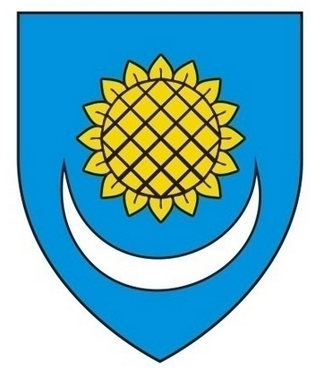 GODIŠNJI PLANUPRAVLJANJA IMOVINOMU VLASNIŠTVU OPĆINE ČEPIN ZA 2019. GODINUP R I J E D L O GČepin, listopad 2018. SADRŽAJ1.	UVOD	52.	GODIŠNJI PLAN UPRAVLJANJA TRGOVAČKIM DRUŠTVIMA	102.1.	Trgovačka društva u (su)vlasništvu Općine Čepin	102.2.	Registar imenovanih članova - nadzorni odbori i uprave	132.3.	Operativne mjere upravljanja trgovačkim društvima u (su)vlasništvu	15Općine Čepin	152.4.	Mjere unapređenja upravljanja trgovačkim društvima u (su)vlasništvu	16Općine Čepin	162.5.	Provedbene mjere tijekom 2019. godine vezane za smjernice određene Strategijom, a koje se odnose na trgovačka društva u (su)vlasništvu Općine Čepin	172.6.	Pregled poslovanja trgovačkih društava u vlasništvu Općine Čepin	193.	GODIŠNJI PLAN UPRAVLJANJA I RASPOLAGANJA STANOVIMA I POSLOVNIM PROSTORIMA U VLASNIŠTVU OPĆINE ČEPIN	424.	GODIŠNJI PLAN UPRAVLJANJA I RASPOLAGANJA GRAĐEVINSKIM ZEMLJIŠTEM U VLASNIŠTVU OPĆINE ČEPIN	464.1.	Nerazvrstane ceste	475.	PLAN PRODAJE NEKRETNINA U VLASNIŠTVU OPĆINE ČEPIN	756.	GODIŠNJI PLAN RJEŠAVANJA IMOVINSKO - PRAVNIH I DRUGIH ODNOSA VEZANIH UZ PROJEKTE OBNOVLJIVIH IZVORA ENERGIJE TE OSTALIH INFRASTRUKTURNIH PROJEKATA, KAO I EKSPLOATACIJU MINERALNIH SIROVINA SUKLADNO PROPISIMA KOJI UREĐUJU TA PODRUČJA	767.	GODIŠNJI PLAN PROVOĐENJA POSTUPAKA PROCJENE IMOVINE	79U VLASNIŠTVU OPĆINE ČEPIN	798.	GODIŠNJI PLAN RJEŠAVANJA IMOVINSKO-PRAVNIH ODNOSA	819.	PROVEDBE PROJEKATA JAVNO-PRIVATNOG PARTNERSTVA	8210.	GODIŠNJI PLAN VOĐENJA REGISTRA IMOVINE	8411.	GODIŠNJI PLAN POSTUPAKA VEZANIH UZ SAVJETOVANJE SA ZAINTERESIRANOM JAVNOŠĆU I PRAVO NA PRISTUP INFORMACIJAMA KOJE SE TIČU UPRAVLJANJA I RASPOLAGANJA IMOVINOM U VLASNIŠTVU OPĆINE ČEPIN	8612.	GODIŠNJI PLAN ZAHTJEVA ZA DAROVANJE NEKRETNINA UPUĆEN MINISTARSTVU DRŽAVNE IMOVINE	90POPIS TABLICATablica 1. Planirani prihodi upravljanja imovinom u proračunu Općine Čepin	9Tablica 2. Podaci o poslovanju UREDNOST d.o.o. ČEPIN	10Tablica 3. Podaci o poslovanju UNIKOM d.o.o.	10Tablica 4. Podaci o poslovanju VODOVOD-OSIJEK d.o.o.	11Tablica 5. Podaci o poslovanju KOMUNALAC ČEPIN  d.o.o.	11Tablica 6. Podaci o poslovanju ŠPORTSKI OBJEKTI  d.o.o.	11Tablica 7. Podaci o poslovanju GPP  d.o.o.	11Tablica 8. Podaci o poslovanju TRŽNICA  d.o.o.	12Tablica 9. Podaci o poslovanju UKOP  d.o.o.	12Tablica 10. Podaci o poslovanju GLAS SLAVONIJE d.d.	12Tablica 11. Registar imenovanih članova nadzornih odbora i uprava trgovačkih društava	13Tablica 12. Obvezni sadržaj svih izvješća koje trgovačka društva trebaju dostavljati Općini Čepin	15Tablica 13. Sažeti prikaz ciljeva i izvedbenih mjera upravljanja trgovačkim društvima u (su)vlasništvu Općine Čepin u 2019. godini	18Tablica 14. Podaci o poslovnim prostorima u zakupu u vlasništvu Općine Čepin	45Tablica 15. Podaci o nekretnini u vlasništvu Općine Čepin koja je za prodaju	75Tablica 16. Razvojni projekti Općine Čepin	78Tablica 17. Sažeti prikaz ciljeva i izvedbenih mjera za godišnji plan vođenja Registra imovine u 2019. Godini	85Tablica 18. Sažeti prikaz ciljeva i izvedbenih mjera za godišnji plan postupaka vezanih	89Tablica 19. Darovane nekretnine od Ministarstva državne imovine	91Tablica 20. Nekretnine koje Općina Čepin planira zatražiti od Ministarstva državne imovine	92POPIS SLIKASlika 1. Registar nerazvrstanih cesta u Čepinu pod rednim brojem 1-3 (NC 1)	49Slika 2. Registar nerazvrstanih cesta u Čepinu pod rednim brojem 4-32 (NC 1)	50Slika 3. Registar nerazvrstanih cesta u Čepinu pod rednim brojem 33-65 (NC 1)	51Slika 4. Registar nerazvrstanih cesta u Čepinu pod rednim brojem 66-93 (NC 1)	52Slika 5. Registar nerazvrstanih cesta u Čepinu pod rednim brojem 94-128 (NC 1)	53Slika 6. Registar nerazvrstanih cesta u Čepinu pod rednim brojem 129-172 (NC 1)	54Slika 7. Registar nerazvrstanih cesta u Čepinu pod rednim brojem 173-216 (NC 1)	55Slika 8. Registar nerazvrstanih cesta u Čepinu pod rednim brojem 217-272 (NC 1)	56Slika 9. Registar nerazvrstanih cesta u Čepinu pod rednim brojem 273-316 (NC 1)	57Slika 10. Registar nerazvrstanih cesta u Čepinu pod rednim brojem 317-371 (NC 1)	58Slika 11. Registar nerazvrstanih cesta u Čepinu pod rednim brojem 372-394 (NC 1)	59Slika 12. Registar nerazvrstanih cesta u Livani pod rednim brojem 1-5 (NC 2)	59Slika 13. Registar nerazvrstanih cesta u Livani pod rednim brojem 6-11 (NC 2)	59Slika 14. Registar nerazvrstanih cesta u Beketincima pod rednim brojem 1-28 (NC 3)	60Slika 15. Registar nerazvrstanih cesta u Beketincima pod rednim brojem 29-61 (NC 3)	61Slika 16. Registar nerazvrstanih cesta u Beketincima pod rednim brojem 62-101	62Slika 17. Registar nerazvrstanih cesta u Beketincima pod rednim brojem 102-135	63Slika 18. Registar nerazvrstanih cesta u Beketincima pod rednim brojem 136-157	64Slika 19. Registar nerazvrstanih cesta u Čepinskim Martincima pod rednim brojem	64Slika 20. Registar nerazvrstanih cesta u Čepinskim Martincima pod rednim brojem	65Slika 21. Registar nerazvrstanih cesta u Čepinskim Martincima pod rednim brojem	66Slika 22. Registar nerazvrstanih cesta u Čepinskim Martincima pod rednim brojem	67Slika 23. Registar nerazvrstanih cesta u Čepinskim Martincima pod rednim brojem	68Slika 24. Registar nerazvrstanih cesta u Čepinskim Martincima pod rednim brojem	69Slika 25. Registar nerazvrstanih cesta u Čepinskim Martincima pod rednim brojem	70Slika 26. Registar nerazvrstanih cesta u Čepinskim Martincima pod rednim brojem	71Slika 27. Registar nerazvrstanih cesta u Čepinskim Martincima pod rednim brojem	72Slika 28. Registar nerazvrstanih cesta u Čokadincima pod rednim brojem	72Slika 29. Registar nerazvrstanih cesta u Čokadincima pod rednim brojem	73Slika 30. Registar nerazvrstanih cesta u Čokadincima pod rednim brojem	74UVODOpćina Čepin prvi put izrađuje Godišnji plan upravljanja imovinom u vlasništvu Općine Čepin (dalje u tekstu i kao Plan upravljanja) za razdoblje od godinu dana. Donošenje Godišnjeg plana upravljanja utvrđeno je člancima 15. i 19. Zakona o upravljanju državnom imovinom (NN 52/18). Plan upravljanja određuje kratkoročne ciljeve i smjernice upravljanja imovinom Općine Čepin, te provedbene mjere u svrhu provođenja Strategije, te mora sadržavati detaljnu analizu stanja upravljanja pojedinim oblicima imovine u vlasništvu Općine Čepin i godišnje planove upravljanja pojedinim oblicima imovine u vlasništvu Općine Čepin:godišnji plan upravljanja trgovačkim društvima u (su)vlasništvu Općine Čepin,godišnji plan upravljanja i raspolaganja stanovima i poslovnim prostorima u vlasništvu Općine Čepin	godišnji plan upravljanja i raspolaganja građevinskim zemljištem u vlasništvu Općine Čepingodišnji plan rješavanja imovinsko - pravnih i drugih odnosa vezanih uz projekte obnovljivih izvora energije te ostalih infrastrukturnih projekata, kao i eksploataciju mineralnih sirovina sukladno propisima koji uređuju ta područjagodišnji plan provođenja postupaka procjene imovine u vlasništvu Općine Čepingodišnji plan rješavanja imovinsko-pravnih odnosaprovedbe projekata javno-privatnog partnerstvagodišnji plan vođenja registra imovinegodišnji plan postupaka vezanih uz savjetovanje sa zainteresiranom javnošću i pravo na pristup informacijama koje se tiču upravljanja i raspolaganja imovinom u vlasništvu Općine Čepingodišnji plan zahtjeva za darovanje nekretnina upućen Ministarstvu državne imovinePlan upravljanja Općinsko vijeće Općine Čepin donosi za razdoblje od godinu dana. Pobliži obvezni sadržaj Plana upravljanja, podatke koje mora sadržavati i druga pitanja s tim u vezi, propisano je Uredbom o obveznom sadržaju plana upravljanja imovinom u vlasništvu Republike Hrvatske (»Narodne novine«, broj 24/14).Strategija upravljanja i raspolaganja imovinom u vlasništvu Općine Čepin za razdoblje od 2018. do 2025. godine (dalje u tekstu Strategija), Plan upravljanja imovinom u vlasništvu Općine Čepin za 2019. godinu i Izvješće o provedbi Plana upravljanja, tri su ključna i međusobno povezana dokumenta upravljanja i raspolaganja imovinom. Strategijom se određuju dugoročni ciljevi i smjernice upravljanja imovinom uvažavajući pri tome gospodarske i razvojne interese Općine Čepin. Planovi upravljanja usklađuju se sa Strategijom i moraju sadržavati detaljnu analizu stanja i razrađene planirane aktivnosti u upravljanju pojedinim oblicima imovine u vlasništvu Općine Čepin. Izvješće o provedbi Plana upravljanja imovinom, kao treći ključni dokument dostavlja se do 30. rujna tekuće godine za prethodnu godinu Općinskom vijeću Općine Čepin na usvajanje.Plan upravljanja je jedinstveni dokument sveobuhvatnog prikaza transparentnog upravljanja imovinom u vlasništvu Općine Čepin. Smjernice Strategije, a time i odrednica godišnjih planova jest pronalaženje optimalnih rješenja koja će dugoročno očuvati imovinu, čuvati interese Općine Čepin i generirati gospodarski rast kako bi se osigurala kontrola, javni interes i pravično raspolaganje imovinom u vlasništvu Općine Čepin.Upravljanje imovinom kao ekonomski proces podrazumijeva evidenciju imovine, odnosno uvid u njen opseg i strukturu, računovodstveno priznavanje i procjenu njene vrijednosti, razmatranje varijantnih rješenja uporabe imovine, odlučivanje o uporabi, i analizu mogućnosti njene utrživosti u kratkom i dugom roku, odnosno upravljanje učincima od njene uporabe.Upravljanje nekretninama odnosi se na provedbu postupaka potrebnih za upravljanje nekretninama, sudjelovanje u oblikovanju prijedloga prostornih rješenja za nekretnine, tekućeg i investicijskog održavanja nekretnina, reguliranje vlasničkopravnog statusa nekretnine, ustupanje nekretnina na korištenje ustanovama i pravnim osobama za obavljanje poslova od javnog interesa te obavljanje drugih aktivnosti i poslova u skladu s propisima koji uređuju vlasništvo i druga stvarna prava.Raspolaganje imovinom podrazumijeva sklapanje pravnih poslova čija je posljedica prijenos, otuđenje ili ograničenje prava vlasništva u korist druge pravne ili fizičke osobe, kao što su prodaja, darovanje, osnivanje prava građenja, osnivanje prava služnosti, zakup, najam, razvrgnuće suvlasničkih zajednica, zamjena, koncesija, osnivanje prava zaloga na imovini ili na drugi način te davanje imovine na uporabu.Temeljni cilj Strategije jest učinkovito upravljati svim oblicima imovine u vlasništvu Općine Čepin prema načelu učinkovitosti dobroga gospodara. U tu svrhu potrebno je aktivirati nekretnine u vlasništvu Općine Čepin i staviti ih u funkciju gospodarskoga razvoja.Plan upravljanja sastoji se od dvanaest poglavlja prateći u tome strukturu upravljanja imovinom u vlasništvu Općine Čepin proteklih godina, odnosno strukturu utvrđenu Uredbom o propisanom sadržaju Plana upravljanja imovinom u vlasništvu Republike Hrvatske (»Narodne novine«, broj 24/14). Poglavljima godišnjih planova definiraju se kratkoročni ciljevi, pružaju izvedbene mjere, odnosno specificiraju se aktivnosti za ostvarenje ciljeva, te određuju smjernice upravljanja, a sve u svrhu učinkovitog upravljanja i raspolaganja imovinom Općine Čepin s ciljem njezina očuvanja i važnosti za život i rad sadašnjih i budućih generacija, te njezine funkcije u službi gospodarskog rasta.Na temelju odredbi članaka 12. i 14. Zakona o Državnom uredu za reviziju (»Narodne novine«, broj 80/11), obavljena je revizija učinkovitosti upravljanja i raspolaganja nekretninama jedinica lokalne i područne (regionalne) samouprave na području Osječko – baranjske županije. Izvješće o obavljenoj reviziji – upravljanje i raspolaganje nekretninama jedinica lokalne i područne (regionalne) samouprave na području Osječko – baranjske županije (dalje u tekstu: Izvješće o obavljenoj reviziji) objavljeno je u siječnju 2016. godine i nalazi se na Internet stranici Državnog ureda za reviziju:http://www.revizija.hr/izvjesca/2016/rr-2016/revizije-ucinkovitosti/upravljanje-i-raspolaganje-nekretninama-lokalnih-jedinica/Osječko-baranjska-zupanija.pdfU ostvarenju temeljnih dugoročnih ciljeva Općina Čepin vodi se preporukama koje su navedene u Izvješću o obavljenoj reviziji. „Prema odredbama Pravilnika o proračunskom računovodstvu i Računskom planu,  proračunsko računovodstvo se temelji na općeprihvaćenim računovodstvenim načelima točnosti, istinitosti, pouzdanosti i pojedinačnom iskazivanju poslovnih događaja. Proračun i proračunski korisnici obvezni su u svom knjigovodstvu osigurati podatke pojedinačno po vrstama prihoda i primitaka, rashoda i izdataka kao i o stanju imovine, obveza i vlastitih izvora. Poslovne knjige proračuna i proračunskih korisnika jesu dnevnik, glavna knjiga i pomoćne knjige. Glavna knjiga je sustavna knjigovodstvena evidencija poslovnih promjena i transakcija nastalih na imovini, obvezama, vlastitim izvorima te prihodima i rashodima.Pomoćne knjige jesu analitičke knjigovodstvene evidencije stavki koje su u glavnoj knjizi evidentirane sintetički i druge pomoćne evidencije za potrebe nadzora i praćenja poslovanja, a proračun i proračunski korisnici, između ostaloga, obvezno vode i analitičko knjigovodstvo dugotrajne nefinancijske imovine - po vrsti, količini i vrijednosti (nabavna i otpisana) te s drugim potrebnim podacima. Prema navedenom Pravilniku, izvanbilančni zapisi sadrže stavke koje su vezane, ali nisu uključene u bilančne kategorije te, između ostalog, sadrže i tuđu imovinu dobivenu na korištenje. U poslovnim knjigama Općine Čepin na koncu 2014. je evidentirana vrijednost zemljišta u iznosu 500.000,00 kn te građevinskih objekata (poslovnih objekata, stambenih objekata, infrastrukturnih objekata i drugih građevinskih objekta) u iznosu 23.392.345,00 kn. Od ukupne vrijednosti građevinskih objekata, na vrijednost poslovnih objekata se, prema analitičkim knjigovodstvenim evidencijama dugotrajne nefinancijske imovine, odnosi 4.572.554,00 kn ili 19,5 %, a na vrijednost stanova odnosi se 117.349,00 kn ili 0,5 %. Iskazana vrijednost zemljišta i građevinskih objekata u poslovnim knjigama se odnosi na izvršena ulaganja koja su obavljena od konstituiranja Općine Čepin kao jedinice lokalne samouprave te na stanove (čija vrijednost je utvrđena na temelju preuzetih podataka od bivšeg Fonda u stambenom i komunalnom gospodarstvu). U poslovnim knjigama nije evidentirana imovina (zemljište, zgrade i druga imovina) koja je pripala Općini na temelju sukcesije odnosno podjele imovine bivše Općine Osijek te druga imovina (groblja, ranije izgrađene nerazvrstane ceste, javne površine i drugo) s kojom Općina upravlja i raspolaže ili bi u skladu sa zakonima i drugim propisima trebala upravljati i raspolagati. Osim navedenog, prema zemljišnoknjižnim izvacima pribavljenim tijekom obavljanja revizije u vlasništvu Općine je i značajan broj zemljišno knjižnih čestica (opisanih kao oranica, igralište, kuća i dvor i drugo) koje nisu evidentirane u poslovnim knjigama. Ministarstvo financija je 2013. donijelo Uputu o priznavanju, mjerenju i evidentiranju imovine u vlasništvu Republike Hrvatske. Obveznici primjene navedene Upute su i jedinice lokalne i područne (regionalne) samouprave. Spomenutom Uputom su propisani načini procjene do sada neevidentirane imovine, a to su interna procjena, procjena ovlaštenoga procjenitelja te procjena u iznosu pojedinačne vrijednosti od jedne kune za imovinu čiju vrijednost zbog njezinih specifičnih obilježja nije opravdano, niti moguće procjenjivati. Općina Čepin nema cjelovite podatke o nefinancijskoj imovini kojom upravlja i raspolaže odnosno o imovini s kojom bi u skladu sa zakonima i drugim propisima trebala upravljati i raspolagati. Plan aktivnosti za rješavanje imovinsko-pravnih odnosa te procjenu i evidentiranje imovine u poslovne knjige nije donesen.Općina Čepin je ustrojila i vodi zasebnu analitičku knjigovodstvenu evidenciju dugotrajne nefinancijske imovine po vrsti, količini i vrijednosti (nabavna i otpisana). Na koncu 2014. podaci o vrijednosti dugotrajne nefinancijske imovine evidentirani u analitičkoj knjigovodstvenoj evidenciji istovjetni su podacima iskazanim u glavnoj knjizi i financijskim izvještajima. Sa stanjem na dan 31. prosinca 2014. obavljen je popis imovine i obveza kojim je obuhvaćena samo imovina koja je iskazana u poslovnim knjigama te nisu utvrđene razlike između popisanog i knjigovodstvenog stanja imovine. Popisom nije obuhvaćen dio imovine za koju su riješeni imovinsko-pravni odnosi.Zakonom o upravljanju i raspolaganju imovinom u vlasništvu Republike Hrvatske propisana je obveza ustrojavanja registra državne imovine, a Uredbom o registru državne imovine (Narodne novine 55/11), propisan je način uspostave, sadržaj, oblik i način vođenja registra državne imovine. Prema navedenoj Uredbi, registar se sastoji od popisa vlasničkih udjela (dionica i poslovnih udjela) u trgovačkim društvima i popisa nekretnina (građevinskog zemljišta i građevina, stambenih objekata, poslovnih prostora i drugih nekretnina) te su utvrđeni podaci koje treba sadržavati popis vlasničkih udjela (naziv i sjedište, OIB i temeljni kapital trgovačkog ili dioničkog društva, broj poslovnih udjela ili dionica u temeljnom kapitalu, nominalna vrijednost poslovnih udjela ili dionica i drugi podaci) te popis nekretnina (broj zemljišnoknjižne čestice nekretnine i zemljišnoknjižnog uloška u koji je nekretnina upisana, površinu zemljišnoknjižne čestice, naziv katastarske općine, vrstu vlasništva na nekretnini i titular vlasništva, podatke o sudskim sporovima koji se vode vezano uz nekretninu i teretima na nekretnini, broj posjedovnog lista i broj katastarske čestice, naziv katastarske općine i površinu katastarske čestice iz posjedovnog lista, broj katastarskog plana i katastarski plan za katastarsku česticu, adresu katastarske čestice, prostorno-plansku namjenu nekretnine i prostorni plan, korisnika nekretnine i pravnu osnovu korištenja, vrijednost nekretnine i druge podatke). Strategijom upravljanja i raspolaganja imovinom u vlasništvu Republike Hrvatske je navedeno da je u upravljanju i raspolaganju imovinom potrebno uspostaviti jednaka pravila postupanja koja vrijede za tijela državne uprave i za nadležna tijela u lokalnim jedinicama. Općina Čepin nije ustrojila registar imovine. Državni ured za reviziju predlaže obaviti popis i utvrditi stvarno stanje imovine kojom Općina Čepin upravlja i raspolaže ili bi trebala upravljati i raspolagati u skladu sa zakonima i drugim propisima te se predlaže za navedenu imovinu provjeriti upis vlasničkih prava u zemljišnim knjigama. U poslovnim knjigama evidentirati svu imovinu za koju su riješeni imovinsko-pravni odnosi, a za imovinu za koju nisu riješeni imovinsko-pravni odnosi predlaže se poduzimati aktivnosti za rješavanje imovinsko-pravnih odnosa i evidentiranje navedene imovine u poslovne knjige. Predlaže se ustrojiti i voditi registar imovine Općine na način i s podacima propisanim za registar državne imovine kako bi se osigurali podaci o cjelokupnoj imovini odnosno resursima s kojima Općina raspolaže te stvorili osnovni preduvjeti za učinkovito upravljanje i raspolaganje imovinom i za donošenje planskih dokumenata za upravljanje i raspolaganje imovinom (strategija i godišnji planovi upravljanja i raspolaganja imovinom). U svrhu unaprjeđenja obavljanja poslova evidentiranja imovine u poslovnim knjigama i registru imovine, jednoobraznosti postupanja i točnosti podataka predlaže se donijeti plan aktivnosti za rješavanje imovinsko-pravnih odnosa te procjenu i evidentiranje do sada neevidentirane imovine u poslovne knjige.“Važna smjernica Strategije je da svi podaci u registru imovine moraju biti konkretni, točni i redovito ažurirani, a kako bi predstavljali vjerodostojan uvid u opseg i strukturu imovine u vlasništvu Općine Čepin. Imovina Općine Čepin u službi gospodarskog rasta ima pokretačku snagu razvoja jedinica lokalne i područne (regionalne) samouprave, dajući priliku inovatorima, poduzetnicima, investitorima i udrugama, nadahnjujući ljude s vizijama i idejama.Tablica 1. Planirani prihodi upravljanja imovinom u proračunu Općine ČepinPlanom upravljanja predviđa se učinkovito upravljanje i raspolaganje imovinom, u smislu dobrog gospodara. Prioritet je postaviti optimalna rješenja upravljanja imovinom za buduće naraštaje, generiranje gospodarskog rasta kao i ostvarenje strateških razvojnih ciljeva.GODIŠNJI PLAN UPRAVLJANJA TRGOVAČKIM DRUŠTVIMA Trgovačka društva u (su)vlasništvu Općine Čepin: Trgovačka društva u (su)vlasništvu Općine Čepin         UREDNOST d.o.o. ČEPIN         Predmet poslovanja trgovačkog društva UREDNOST d.o.o. ČEPIN je djelatnost javne vodoopskrbe i javne odvodnje. Tablica 2. Podaci o poslovanju UREDNOST d.o.o. ČEPIN          UNIKOM d.o.o.          Osnovna djelatnost Društva je pružanje komunalnih usluga (održavanje čistoće, odlaganje komunalnog otpada, održavanje javnih površina).Tablica 3. Podaci o poslovanju UNIKOM d.o.o. VODOVOD-OSIJEK d.o.o. Osnovna djelatnost Društva je javna vodoopskrba i javna odvodnja.Tablica 4. Podaci o poslovanju VODOVOD-OSIJEK d.o.o. KOMUNALAC ČEPIN  d.o.o.Osnovna djelatnost Društva je obavljanje komunalnih djelatnosti. Tablica 5. Podaci o poslovanju KOMUNALAC ČEPIN  d.o.o.ŠPORTSKI OBJEKTI d.o.o.Osnovna djelatnost Društva je promicanje i izvođenje sportskih natjecanja te srodne uslužne djelatnosti u sportu. Tablica 6. Podaci o poslovanju ŠPORTSKI OBJEKTI  d.o.o.GPP d.o.o.Osnovna djelatnost Društva su usluge prijevoza u kopnenom prometu.Tablica 7. Podaci o poslovanju GPP  d.o.o.TRŽNICA d.o.o.Osnovna djelatnost Društva su skladištenje robe, iznajmljivanje vlastitih nekretnina, strojeva i opreme. Tablica 8. Podaci o poslovanju TRŽNICA  d.o.o.UKOP d.o.o.Osnovna djelatnost Društva su pogrebne i srodne djelatnosti. Tablica 9. Podaci o poslovanju UKOP  d.o.o.GLAS SLAVONIJE d.d.Osnovna djelatnost Društva su . Tablica 10. Podaci o poslovanju GLAS SLAVONIJE d.d.Registar imenovanih članova - nadzorni odbori i upraveOpćina Čepin će na svojoj Internet stranici objaviti Registar imenovanih članova nadzornog odbora i uprava trgovačkih društava i pravnih osoba u svom vlasništvu.Tablica 11. Registar imenovanih članova nadzornih odbora i uprava trgovačkih društavaOpćina Čepin u 2019. godini planira ažurirati objavljene podatke u Registru imenovanih članova - nadzorni odbori i uprave, te će u suradnji s društvima nastojati da se pravovremeno podnose prijedlozi za upis promjena u Sudski registar, budući da upis promjene podataka o nadzornom odboru i upravi u javnom sudskom registru nadležnog trgovačkog suda može zatražiti jedino društvo, te je tek nakon takva upisa podatak službeno verificiran i valjan za javnu upotrebu i objavu.Operativne mjere upravljanja trgovačkim društvima u (su)vlasništvu Općine ČepinTijekom 2019. godine Općina Čepin će u okviru upravljanja vlasničkim udjelom trgovačkih društava obavljati sljedeće poslove:Kontinuirano prikupljati i analizirati izvješća o poslovanju dostavljena od trgovačkih društava.Tablica 12. Obvezni sadržaj svih izvješća koje trgovačka društva trebaju dostavljati Općini ČepinSukladno Uredbi o izmjenama i dopunama uredbe o sastavljanju i predaji izjave o fiskalnoj odgovornosti i izvještaja o primjeni fiskalnih pravila, predsjednik Uprave trgovačkog društva u vlasništvu Općine Čepin do 31. ožujka tekuće godine za prethodnu godinu dostavlja načelniku Izjavu, popunjeni Upitnik, Plan otklanjanja slabosti i nepravilnosti, Izvješće o otklonjenim slabostima i nepravilnostima utvrđenima prethodne godine i Mišljenje unutarnjih revizora o sustavu financijskog upravljanja i kontrola za područja koja su bila revidirana. Predsjednik Uprave trgovačkog društva u vlasništvu više jedinica lokalne i područne (regionalne) samouprave do 31. ožujka tekuće godine za prethodnu godinu, dostavlja Izjavu, popunjeni Upitnik, Plan otklanjanja slabosti i nepravilnosti, Izvješće o otklonjenim slabostima i nepravilnostima utvrđenima prethodne godine i Mišljenje unutarnjih revizora o sustavu financijskog upravljanja i kontrola za područja koja su bila revidirana čelniku, one jedinice lokalne i/ili područne (regionalne) samouprave koja ima najveći udio u vlasništvu trgovačkog društva, a svim ostalim jedinicama lokalne i/ili područne (regionalne) samouprave koje imaju udjele u vlasništvu dostavlja na znanje presliku dostavljene dokumentacije. Iznimno, jedinice lokalne i područne (regionalne) samouprave koje imaju jednake udjele u vlasništvu trgovačkog društva koje su zajednički osnovale, a od kojih niti jedna nema najveći udio u vlasništvu i jedinice lokalne i područne (regionalne) samouprave moraju se međusobno dogovoriti kojoj od jedinica lokalne i područne (regionalne) samouprave predsjednik uprave trgovačkog društva dostavlja do 31. ožujka tekuće godine za prethodnu godinu, Izjavu, popunjeni Upitnik, Plan otklanjanja slabosti i nepravilnosti, Izvješće o otklonjenim slabostima i nepravilnostima utvrđenima prethodne godine i Mišljenje unutarnjih revizora o sustavu financijskog upravljanja i kontrola za područja koja su bila revidirana. Jedinice lokalne i područne (regionalne) samouprave koje temeljem najvećeg udjela u vlasništvu odnosno dogovora provjeravaju Izjave i Upitnike te Izvješće o otklonjenim slabostima i nepravilnostima utvrđenima prethodne godine koje im dostavljaju trgovačka društva u vlasništvu više jedinica lokalne i područne (regionalne) samouprave kojima su osnivači više jedinica lokalne i područne (regionalne) samouprave o provedenim provjerama obavještavaju druge jedinice lokalne i područne (regionalne) samouprave koje imaju udjele u vlasništvu, odnosno koje su osnivači.Popunjavati i ažurirati Registar imenovanih članova nadzornih odbora i uprava trgovačkih društava te ga objavljivati na Internet stranici.Mjere unapređenja upravljanja trgovačkim društvima u (su)vlasništvu Općine ČepinMjere unapređenja upravljanja trgovačkim društvima u (su)vlasništvu Općine Čepin su sljedeće:nakon analize stanja i poslovnih rezultata trgovačkih društava i održanih glavnih godišnjih skupština trgovačkih društava, unapređivati način, opseg, analizu i objavljivanje podataka;nastavak obavljanja prethodnih radnji, praćenja, objava i sudjelovanja na skupštinama trgovačkih društava uz unapređivanje praćenja provedbi odluka skupština trgovačkih društava;unaprijediti registar imenovanih članova nadzornih odbora i uprava, uz poboljšanje ažurnosti te ga postaviti na Internet stranici Općine Čepin kako bi bio dostupan javnosti;u Registru imenovanih članova nadzornih odbora i uprava koji će biti objavljen na Internet stranici Općine Čepin bit će postavljene poveznice na trgovačka društva i na Sudski registar kako bi javnost mogla pregledavati dostupne dokumente i izvješća a sve u cilju obavještavanja potencijalnih investitora i zainteresirane javnosti.Provedbene mjere tijekom 2019. godine vezane za smjernice određene Strategijom, a koje se odnose na trgovačka društva u (su)vlasništvu Općine ČepinProvedbene mjere tijekom 2019. godine vezane za smjernice određene Strategijom, a koje se odnose na trgovačka društva u (su)vlasništvu Općine Čepin su sljedeće:prikupljati i pregledavati izvješća o poslovanju trgovačkih društava;vršiti provjere popunjene i dostavljene Izjave o fiskalnoj odgovornosti;preporučiti transparentno i odgovorno, profesionalno i učinkovito, u skladu sa Zakonom o trgovačkim društvima, upravljanje trgovačkim društvima u (su)vlasništvu Općine Čepin što će se osiguravati kroz rad i izvještavanje predstavnika (su)vlasnika u nadzornim odborima i skupštinama trgovačkih društava preporučiti trgovačkim društvima javnu objavu bitnih informacija na njihovim Internet stranicama. Bitne informacije koje bi trebale biti objavljenje na njihovim Internet stranicama su: ciljevi društva i informacije o njihovom ispunjavanju, vlasničku i glasačku strukturu trgovačkog društva, svaku financijsku pomoć (garancije, subvencije, preuzete obveze), popis gospodarskih subjekata s kojima su u sukobu interesa u smislu propisa o javnoj nabavi, donesen plan nabave u skladu s propisima o javnoj nabavi, registar ugovora o javnoj nabavi i okvirnih sporazuma koji sadrži podatke u skladu s propisima o javnoj nabavi;preporučiti da se doneseni akti, kojima se reguliraju obveze i odgovornosti trgovačkog društva moraju objavljivati općoj javnosti te da se i s tim povezani troškovi moraju  pokriti na transparentan način.Tablica 13. Sažeti prikaz ciljeva i izvedbenih mjera upravljanja trgovačkim društvima u (su)vlasništvu Općine Čepin u 2019. godiniPregled poslovanja trgovačkih društava u vlasništvu Općine ČepinPodatke o pregledu poslovanja i projekcije planova trgovačkih društava dostavila su trgovačka društva u kojima Općina Čepin ima udio u (su)vlasništvu.Pregled poslovanja trgovačkog društva UREDNOST d.o.o. ČEPIN 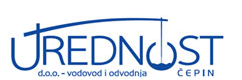 Adresa: Kralja Zvonimira 176, 31431 ČepinOIB: 96886957462URL: www.urednost.hrDjelatnost po NKD-u 3600 sakupljanje, pročišćavanje i opskrba vodom Osnovne djelatnosti društva su: . Ukratko o trgovačkom društvu: Urednost je osnovana 22. kolovoza 1995 godine kao društvo s ograničenom odgovornošću za komunalne djelatnosti, sa sjedištem u Čepinu, ulica Kralja Zvonimira 176. Osnivač društva je općina Čepin. Društvo se financira sredstvima općine Čepin i naknadom za komunalne djelatnosti i komunalne usluge. Društvo se bavi distribucijom pitke vode, održavanjem vodovodne i kanalizacijske mreže, te izradom priključaka na vodovodnu i kanalizacijsku mrežu.Temeljni kapital: Temeljni kapital društva iznosi 20.000,00 HRK (kuna).Vlasnička struktura u %: Općina Čepin 100%Registar imenovanih članova Nadzornog odbora i Uprave trgovačkog društva Broj zaposlenih: Podaci o poslovanju: Planirano poslovanje: Pregled poslovanja trgovačkog društva UNIKOM d.o.o.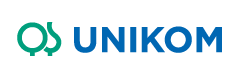 Adresa: Ružina 11a, 31000 Osijek HROIB: 07507345484URL: www.unikom.hrOsnovne djelatnosti društva su: Ukratko o trgovačkom društvu: Unikom d.o.o. za komunalno gospodarstvo Osijek pravni je sljednik bivšeg Komunalnog poduzeća Osijek, kojeg je osnovao tadašnji Narodni odbor Općine Osijek 01. srpnja 1960. godine. Od tada u nekoliko navrata Unikom je mijenjao pravni status i ustrojstvo.
U većinskom je vlasništvu Grada Osijeka, ima osnovnu zadaću brinuti se o čistoći, urednosti i ljepoti gradskih ulica, parkova i drugih javnih i zelenih površina. Unikom tu svoju zadaću obavlja pružanjem kvalitetne usluge građanima grada Osijeka, te gradu kao uređenoj urbanoj sredini.Osim usluga sakupljanja i odvoza komunalnog otpada, obavlja poslove na održavanju čistoće javno prometnih površina na području grada Osijeka, poslove održavanje javnih zelenih površina i fontana, poslove održavanja vertikalne prometne signalizacije i zimskog održavanja nerazvrstanih cesta i javnih pješačkih površina, poslove na održavanju nerazvrstanih cesta, pješačkih zona, staza i trgova, poslove na čišćenju divljih deponija, uklanjanju panjeva, održavanju nathodnika.Odlaganje sakupljenog komunalnog otpada obavlja se na odlagalištu Lončarica Velika.Također, Unikomu je kao i posljednjih 40 godina povjereno upravljanje osječkim zoološkim vrtom.Temeljni kapital: Temeljni kapital društva iznosi 64.011.100,00 HRK (kuna).Vlasnička struktura u %:Registar imenovanih članova Nadzornog odbora i Uprave trgovačkog društvaRegistar imenovanih članova Skupštine odbora i Uprave trgovačkog društvaBroj zaposlenih: Podaci o poslovanju: Planirano poslovanje: Planirane investicije:Planirani izvori sredstava za investicije: Planirane donacije: Planirane subvencije: Pregled poslovanja trgovačkog društva VODOVOD-OSIJEK d.o.o. 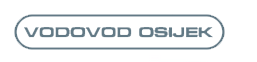 Adresa: Poljski put 1, 31000 OsijekOIB: 43654507669URL: www.vodovod.comOsnovne djelatnosti društva su: Ukratko o trgovačkom društvu: Društvo se bavi isključivo proizvodnjom, pročišćavanjem i distribucijom vode, izvođenjem priključaka na komunalne vodne građevine, ispitivanjem kvalitete, kontrolom i pročišćavanjem otpadnih voda odnosno pružanjem vodnih usluga vodoopskrbe i odvodnje. U skoroj budućnosti sa izgradnjom uređaja za pročišćavanje otpadnih voda zaokružit će se djelatnosti vezane uz pružanje vodne usluge.Temeljni kapital: Temeljni kapital društva iznosi 431.412.000,00 HRK (kuna).Vlasnička struktura u %:Registar imenovanih članova Nadzornog odbora i Uprave trgovačkog društva Broj zaposlenih: Podaci o poslovanju: Planirano poslovanje: Planirane investicije: Planirani izvori sredstava za investicije: Planirana jamstva: Planirane donacije: Pregled poslovanja trgovačkog društva KOMUNALAC ČEPIN d.o.o. 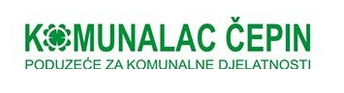 Adresa: Kralja Zvonimira 176, ČepinOIB: 56265613380URL: www.komunalac-cepin.hrDjelatnost po NKD-u 9603 pogrebne i srodne djelatnostiOsnovne djelatnosti društva su: Ukratko o trgovačkom društvu: Trgovačko društvo Komunalac Čepin d.o.o. za obavljanje komunalnih djelatnosti osnovano je 28.04.2014. godine rješenjem Trgovačkom sudu u Osijeku, s početnim temeljnim kapitalom od 20.000,00 HRK u novcu. Iznos od 809.500,00 kuna je unesen u stvarima, pravima, potraživanjima i obvezama prilikom povećanja temeljnog kapitala, te je unesen prema Izvješću ovlaštenog revizora. 12.10.2015. godine Općina Čepin je prenijela uz naknadu, dva poslovna udjela Općini Vladislavci.Rješenjem Trgovačkog suda u Osijeku od 12.10.2015. temeljni kapital društva iznosi 830.000,00 kn.Poduzeće za komunalno gospodarstvo ima osnovnu zadaću obavljati komunalne djelatnosti. Osnovna djelatnost društva su pogrebne i srodne djelatnosti. Odnosno briga o održavanju groblja, čistoći, urednosti i ljepoti općinskih ulica, parkova i drugih javnih i zelenih površina. Isto tako pružati dimnjačarske usluge radi sigurnosti mještana, koji koriste dimovodne objekte nad kojima je potrebno vršiti kontrolu. Komunalac Čepin d.o.o. tu svoju prioritetnu zadaću obavlja pružanjem kvalitetne usluge mještanima Čepina.Temeljni kapital: Temeljni kapital društva iznosi 830.000,00 HRK (kuna).Vlasnička struktura u %:Registar imenovanih članova Nadzornog odbora i Uprave trgovačkog društva Broj zaposlenih: Podaci o poslovanju: Planirano poslovanje: Pregled poslovanja trgovačkog društva ŠPORTSKI OBJEKTI d.o.o.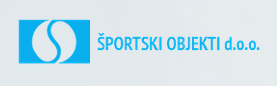 Adresa: Adama Reisnera 46a, 31000 OsijekOIB: 89861654362 URL: www.sportski-objekti.hrOsnovne djelatnosti društva su: Ukratko o trgovačkom društvu: Društvo je pravni sljednik Uprave športskih objekata osnovane 1964. godine. Športski objekti d.o.o. su gradsko poduzeće čije su primarne djelatnosti održavanje i rad sportskih objekata u gradu Osijeku.Temeljni kapital: Temeljni kapital društva iznosi 906.900,00 HRK (kuna).Vlasnička struktura u %:Registar imenovanih članova Nadzornog odbora i Uprave trgovačkog društva Registar imenovanih članova Skupštine odbora i Uprave trgovačkog društva Broj zaposlenih: Podaci o poslovanju: Planirano poslovanje: Planirana zaduženost: Planirane subvencije:Pregled poslovanja trgovačkog društva GPP d.o.o.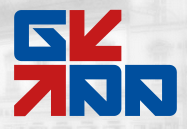 Adresa: Cara Hadrijana 1, 31000 OsijekOIB: 96779488329 URL: www.gpp-osijek.comOsnovne djelatnosti društva su: Temeljni kapital: Temeljni kapital društva iznosi 42.128.500,00 HRK (kuna).Vlasnička struktura u %:Registar imenovanih članova Nadzornog odbora i Uprave trgovačkog društva Registar imenovanih članova Skupštine odbora i Uprave trgovačkog društva Broj zaposlenih: Podaci o poslovanju: Planirano poslovanje: Planirane subvencije Općine ČepinPregled poslovanja trgovačkog društva TRŽNICA d.o.o.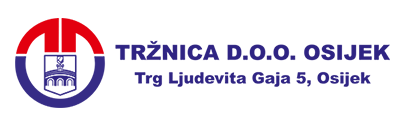 Adresa: Trg Ljudevita Gaja 5, 31000 OsijekOIB: 30696088490URL: www.trznica.hrOsnovne djelatnosti društva su: Temeljni kapital: Temeljni kapital društva iznosi 21.100.000,00 HRK (kuna).Vlasnička struktura u %:Registar imenovanih članova Nadzornog odbora i Uprave trgovačkog društva Registar imenovanih članova Skupštine odbora i Uprave trgovačkog društva Broj zaposlenih:Podaci o poslovanju: Planirano poslovanje: Planirane investicije: Planirani izvori sredstava za investicije: Planirana zaduženost: Planirane donacije: Planirane subvencije: Pregled poslovanja trgovačkog društva UKOP d.o.o. 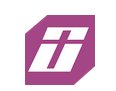 Adresa: Vinkovačka cesta 63d, 31000 OsijekOIB: 00509601366URL: www.ukop-osijek.hrOsnovne djelatnosti društva su: Temeljni kapital: Temeljni kapital društva iznosi 13.755.000,00 HRK (kuna).Vlasnička struktura u %:Registar imenovanih članova Nadzornog odbora i Uprave trgovačkog društva Registar imenovanih članova Skupštine odbora i Uprave trgovačkog društva Broj zaposlenih: Broj zaposlenih sa sezonskim radnicima na 30.09.2018. Trenutan broj djelatnika je 99 uključujući sezonske radnike. Dakle, nije usporediv sa prethodnim godinama u tablici.Podaci o poslovanju: Planirano poslovanje: Planirane investicije: Planirani izvori sredstava za investicije: Planirana zaduženost: Planirane donacije: Planirane subvencije: Pregled poslovanja trgovačkog društva GLAS SLAVONIJE d.d. GODIŠNJI PLAN UPRAVLJANJA I RASPOLAGANJA STANOVIMA I POSLOVNIM PROSTORIMA U VLASNIŠTVU OPĆINE ČEPINPoslovni prostori su, prema odredbama Zakona o zakupu i kupoprodaji poslovnog prostora (»Narodne novine«, broj 125/11, 64/15), poslovne zgrade, poslovne prostorije, garaže i garažna mjesta. Pod pojmom stanovi, podrazumijevaju se stanovi u vlasništvu lokalnih jedinica.Ciljevi upravljanja i raspolaganja poslovnim prostorima i stanovima u vlasništvu Općine Čepin jesu sljedeći:Općina Čepin mora na racionalan i učinkovit način upravljati poslovnim prostorima i stanovima na način da oni poslovni prostori i stanovi koji su potrebni Općini Čepin budu stavljeni u funkciju koja će služiti njezinu racionalnijem i učinkovitijem funkcioniranju. Svi drugi stanovi i poslovni prostori moraju biti ponuđeni na tržištu bilo u formi najma, odnosno zakupa, bilo u formi njihove prodaje javnim natječajem.Ujednačiti standarde korištenja poslovnih prostora.Zakonski propisi, akti i dokumenti kojima je uređeno upravljanje i raspolaganje stanovima i poslovnim prostorima u vlasništvu Općine Čepin:,Zakon o uređivanju imovinskopravnih odnosa u svrhu izgradnje infrastrukturnih građevina (»Narodne novine«, broj 80/11),Zakon o unapređenju poduzetničke infrastrukture (»Narodne novine«, broj 93/13, 114/13, 41/14, 57/18),Zakon o strateškim investicijskim projektima Republike Hrvatske (»Narodne novine«,broj 29/18),Zakon o vlasništvu i drugim stvarnim pravima (»Narodne novine«, broj 91/96, 68/98, 137/99, 22/00, 73/00, 129/00, 114/01, 79/06, 141/06, 146/08, 38/09, 153/09, 143/12, 152/14),Zakon o prostornom uređenju (»Narodne novine«, broj 153/13, 65/17),Zakon o gradnji (»Narodne novine«, broj 153/13, 20/17),Zakon o vodama (»Narodne novine«, broj 153/09, 63/11, 130/11, 56/13, 14/14, 46/18),Zakon o cestama (»Narodne novine«, broj 84/11, 22/13, 54/13, 148/13, 92/14),Zakon o željeznici (»Narodne novine«, broj 94/13, 148/13, 73/17),Zakon o zaštiti prirode (»Narodne novine«, broj 80/13, 15/18),Zakon o zaštiti i očuvanju kulturnih dobara (»Narodne novine«, broj 66/99, 151/03, 157/03, 100/04, 87/09, 88/10, 61/11, 25/12, 136/12, 157/13, 152/14, 98/15, 44/17),Zakon o postupanju s nezakonito izgrađenim zgradama (»Narodne novine«, broj 86/12, 143/13, 65/17),Zakon o državnoj izmjeri i katastru nekretnina (»Narodne novine«, broj 16/07, 152/08, 124/10, 56/13, 12/16, 09/17),Zakon o poljoprivrednom zemljištu (»Narodne novine«, broj 20/18),Zakon o izvlaštenju i određivanju naknade (»Narodne novine«, broj 74/14, 69/17),Strategija upravljanja i raspolaganja nekretninama u vlasništvu Općine Čepin za razdoblje od 2016. do 2021. godine („Službeni glasnik Općine Čepin“, broj 4/16.)Odluka o raspolaganju nekretninama u vlasništvu Općine Čepin („Službeni glasnik Općine Čepin“, broj 6/13.)Odluka o izmjenama i dopunama Odluke o raspolaganju nekretninama u vlasništvu Općine Čepin („Službeni glasnik Općine Čepin“, broj 6/16.)Procedura stjecanja i raspolaganja nekretninama u vlasništvu Općine Čepin („Službeni glasnik Općine Čepin“, broj 4/16.)Izmjene i dopune Procedure stjecanja i raspolaganja nekretninama u vlasništvu Općine Čepin („Službeni glasnika Općine Čepin“, broj 6/16.)Odluka o zakupu i kupoprodaji poslovnog prostora u vlasništvu Općine Čepin („Službeni glasnik Općine Čepin“ broj 14/15.)Odluka o kriterijima, mjerilima i postupku dodjele prostora u vlasništvu Općine Čepin na korištenje udrugama („Službeni glasnik Općine Čepin“ broj 13/16.)Odluka o visini najma za Hrvatski dom u Čepinu („Službeni glasnik Općine Čepin“ broj 5/15.)Odluka o izmjenama i dopunama Odluke o visini najma za Hrvatski dom u Čepinu („Službeni glasnik Općine Čepin“ broj 13/16.)Odluka o visini najma za Lovački dom u Čepinu („Službeni glasnik Općine Čepin“ broj 13/16.)Odluka o izmjenama i dopunama Odluke o visini najma za Lovački dom u Čepinu („Službeni glasnik Općine Čepin“ broj 12/18.)Pravilnik o zakupu zemljišta na javnim površinama i utvrđivanja obveza participacije u troškovima održavanja javnih površina („Službeni glasnik Općine Čepin“ broj 3/98.)Pravilnik o izmjenama i dopunama Pravilnika o zakupu zemljišta na javnim površinama i utvrđivanja obveza participacije u troškovima održavanja javnih površina („Službeni glasnik Općine Čepin“ broj 6/13.)Pravilnik o popisu imovine i obveza („Službeni glasnik Općine Čepin“ broj 10/14.)„Općina Čepin je koncem 2014. upravljala i raspolagala s 19 poslovnih prostora površine 1.962 m², dva stana površine 105 m² i 329.010 m² građevinskog zemljišta. Općina nije utvrdila namjenu odnosno uporabnu kategoriju nekretnina i nema ustrojenu evidenciju o ostvarenim prihodima i rashodima od upravljanja i raspolaganja po svakoj jedinici nekretnine. Od 2012. do 2014. ostvareni su prihodi od zakupa poslovnog prostora u iznosu 70.846,00 kn, najma stanova u iznosu 7.377,00 kn, zakupa zemljišta u iznosu 39.111,00 kn i prodaje zemljišta u iznosu 117.651,00 kn. Od ukupnog broja poslovnih prostora kojima Općina Čepin koncem 2014. upravlja i raspolaže, jedan poslovni prostor površine 690 m² koristi Općina za svoje potrebe, jedan poslovni prostor površine 175 m² koristi proračunski korisnik Općine bez plaćanja zakupnine, dva poslovna prostora površine 451 m² koriste političke stranke bez plaćanja zakupnine, deset poslovnih prostora površine 344 m² koriste udruge bez plaćanja zakupnine, dva poslovna prostora površine 182 m² dano je u zakup drugim subjektima putem javnog natječaja i uz ugovorenu zakupninu, a tri poslovna prostora površine 120 m² se ne koriste niti su u 2014. poduzimane aktivnosti za njihovo korištenje odnosno davanje u zakup. U skladu s odredbama Zakona o zakupu i kupoprodaji poslovnog prostora dana su u 2010. i 2014. putem javnog natječaja u zakup dva poslovna prostora ukupne površine 182 m² uz ugovorenu mjesečnu zakupninu u iznosu 1.930,00 kn. Drugi poslovni prostori kojima Općina upravlja i raspolaže (osim onih koji ne koriste) dani su na korištenje pravnim osobama bez naknade odnosno zakupnine. Deset poslovnih prostora dano je na korištenje udrugama, a dva poslovna prostora političkim strankama, bez provedenog javnog natječaja i bez zakupnine, na temelju odluka općinskog poglavarstva odnosno načelnika iz ranijih godina. Režijske troškove za navedene poslovne prostore plaća Općina. Prema odredbama članka 6. Zakona o zakupu i kupoprodaji poslovnoga prostora, poslovni prostor u vlasništvu Republike Hrvatske i jedinice lokalne i područne (regionalne) samouprave te pravnih osoba u njihovom vlasništvu ili pretežitom vlasništvu daje se u zakup putem javnog natječaja. Također, prema odredbama članaka 32. i 33. Zakona o udrugama (Narodne novine 74/14), programi i projekti od interesa za opće dobro u Republici Hrvatskoj koje provode udruge mogu se financirati, između ostaloga i iz proračuna jedinica lokalne i područne (regionalne samouprave) koje financiraju i ugovaraju provedbu programa i projekata od interesa za opće dobro na temelju provedenog javnog poziva odnosno natječaja ili na temelju posebnog propisa o financiranju javnih potreba. Uredbom o kriterijima, mjerilima i postupcima financiranja i ugovaranja programa i projekata od interesa za opće dobro koju provode udruge (Narodne novine 26/15), koja je stupila na snagu 13. ožujka 2015. propisani su kriteriji, mjerila i postupci koje jedinice lokalne i područne (regionalne) samouprave raspolažući sredstvima iz javnih izvora primjenjuju pri financiranju i ugovaranju programa i/ili projekata od interesa za opće dobro koje provode udruge. Prema odredbama članka 6. navedene Uredbe, financiranje programa i projekata provodi se putem javnog natječaja, a osim navedenog javni natječaj se objavljuje za financiranje, odnosno sufinanciranje dodjele nefinancijske podrške u pravima, pokretninama i nekretninama namijenjenih udrugama koje provode programe i projekte.Prema odredbi članka 6. stavka 2. Zakona o zakupu i kupoprodaji poslovnog prostora, ugovor o zakupu poslovnoga prostora sklapa se bez javnog natječaja kada ga sklapaju međusobno Republika Hrvatska i jedinice lokalne samouprave odnosno jedinice područne (regionalne) samouprave te pravne osobe u vlasništvu ili pretežitom vlasništvu Republike Hrvatske, odnosno pravne osobe u vlasništvu ili pretežitom vlasništvu jedinice lokalne i područne (regionalne) samouprave, ako je to u interesu i cilju općega, gospodarskog i socijalnog napretka njezinih građana. Općina Čepin je jedan poslovni prostor površine 175 m² dala na korištenje proračunskom korisniku Općine, bez plaćanja zakupnine i zaključenog ugovora o zakupu kojim bi se ugovorila međusobna prava i obveze. Režijske troškove za navedeni poslovni prostor plaća korisnik prostora. Koncem 2014. Općina Čepin je upravljala i raspolagala s dva stana ukupne površine 105 m² koji su u 2001. i 2002. dani u najam sa slobodno ugovorenom najamninom u skladu s odredbama Zakona o najmu stanova. Državni ured za reviziju predlaže davanje poslovnih prostora u zakup te zaključivanje ugovora o zakupu u skladu s odredbama Zakona o zakupu i kupoprodaji poslovnoga prostora. Pri davanju poslovnih prostora na korištenje udrugama u obliku nefinancijske podrške za financiranje programa i projekata, predlaže se provođenje javnog natječaja u skladu s odredbama Zakona o udrugama i Uredbe o kriterijima, mjerilima i postupcima financiranja i ugovaranja programa i projekata od interesa za opće dobro koje provode udruge. Državni ured za reviziju predlaže utvrditi namjenu nekretnina s kojima Općina upravlja i raspolaže i ustrojiti evidenciju o ostvarenim prihodima i rashodima od upravljanja i raspolaganja nekretninama po svakoj jedinici nekretnina kako bi se mogla utvrditi i pratiti učinkovitost upravljanja i raspolaganja nekretninama. Predlaže se, u skladu s načelom dobrog gospodara i u svrhu učinkovitog raspolaganja imovinom i proračunskim sredstvima, za nekretnine koje nisu u funkciji poduzeti aktivnosti za njihovo stavljanje u funkciju prema utvrđenoj namjeni (davanje u zakup, obavljanje poslova iz samoupravnog djelokruga Općine i drugo).“ Tablica 14. Podaci o poslovnim prostorima u zakupu u vlasništvu Općine ČepinPrema načelu dobrog gospodara i u svrhu učinkovitog raspolaganja imovinom i proračunskim sredstvima za nekretnine koje nisu u funkciji poduzimat će se aktivnosti za stavljanje u funkciju prema utvrđenoj namjeni.GODIŠNJI PLAN UPRAVLJANJA I RASPOLAGANJA GRAĐEVINSKIM ZEMLJIŠTEM U VLASNIŠTVU OPĆINE ČEPINGrađevinsko zemljište je, prema odredbama Zakona o prostornom uređenju (»Narodne novine«, broj 153/13, 65/17), zemljište koje je izgrađeno, uređeno ili prostornim planom namijenjeno za građenje građevina ili uređenje površina javne namjene.Građevinsko zemljište čini važan udio nekretnina u vlasništvu Općine Čepin koji predstavlja veliki potencijal za investicije i ostvarivanje ekonomskog rasta. Aktivnosti u upravljanju i raspolaganju građevinskim zemljištem u vlasništvu Općine Čepin podrazumijevaju i provođenje postupaka stavljanja tog zemljišta u funkciju: prodajom, osnivanjem prava građenja i prava služnosti, rješavanje imovinskopravnih odnosa, davanjem u zakup zemljišta te kupnjom nekretnina za korist Općine Čepin, kao i drugim poslovima u vezi sa zemljištem u vlasništvu Općine Čepin, ako upravljanje i raspolaganje njima nije u nadležnosti drugog tijela.Upravljanje i raspolaganje građevinskim zemljištem u vlasništvu Općine Čepin uređeno je:,Zakonom o uređivanju imovinskopravnih odnosa u svrhu izgradnje infrastrukturnih građevina (»Narodne novine«, broj 80/11),Zakonom o unapređenju poduzetničke infrastrukture (»Narodne novine«, broj 93/13, 114/13, 41/14, 57/18),Zakonom o strateškim investicijskim projektima Republike Hrvatske(»Narodne novine«, broj 29/18),Zakonom o vlasništvu i drugim stvarnim pravima (»Narodne novine«, broj 91/96, 68/98, 137/99, 22/00, 73/00, 129/00, 114/01, 79/06, 141/06, 146/08, 38/09, 153/09, 143/12, 152/14).U postupcima raspolaganja građevinskim zemljištem u vlasništvu Općine Čepin moraju se imati u vidu i propisi kao što su:Zakon o prostornom uređenju (»Narodne novine«, broj 153/13, 65/17),Zakon o gradnji (»Narodne novine«, broj 153/13, 20/17),Zakon o vodama (»Narodne novine«, broj 153/09, 63/11, 130/11, 56/13, 14/14, 46/18),Zakon o cestama (»Narodne novine«, broj 84/11, 22/13, 54/13, 148/13, 92/14),Zakon o željeznici (»Narodne novine«, broj 94/13, 148/13, 73/17),Zakon o zaštiti prirode (»Narodne novine«, broj 80/13, 15/18),Zakon o zaštiti i očuvanju kulturnih dobara (»Narodne novine«, broj 66/99, 151/03, 157/03, 100/04, 87/09, 88/10, 61/11, 25/12, 136/12, 157/13, 152/14, 98/15, 44/17),Zakon o postupanju s nezakonito izgrađenim zgradama (»Narodne novine«, broj 86/12, 143/13, 65/17),Zakon o državnoj izmjeri i katastru nekretnina (»Narodne novine«, broj 16/07, 152/08, 124/10, 56/13, 121/16, 09/17),Zakon o poljoprivrednom zemljištu (»Narodne novine«, broj 20/18),Zakon o izvlaštenju i određivanju naknade (»Narodne novine«, broj 74/14, 69/17),Zakon o šumama (»Narodne novine«, broj 68/18).„Koncem 2014. Općina Čepin je raspolagala sa 329.010 m² građevinskog zemljišta. Općina nema podatke o izgrađenosti građevinskog zemljišta (kolika je površina izgrađenog i neizgrađenog građevinskog zemljišta) te o namjeni neizgrađenog građevinskog zemljišta. Općina Čepin je od 2012. do konca 2014. prodala osam građevinskih zemljišta ukupne površine 791 m². Prodaja zemljišta obavljena je na temelju provedenog javnog natječaja u skladu s odredbama Zakona o vlasništvu i drugim stvarnim pravima i odredbama Odluke o raspolaganju nekretninama u vlasništvu Općine. Ugovori o kupoprodaji zemljišta zaključeni su u 2013., a kupoprodajna cijena ugovorena je u iznosu 95.372,00 kn. Osim navedenog, ugovorom o zamjeni nekretnina zaključenim u 2013., općina je trgovačkom društvu dala nekretninu (u naravi cesta) površine 11 321 m² u vrijednosti 24.275 EUR u zamjenu za suvlasništvo na nekretnini (u naravi oranica) u dijelu 140/4877 površine 195 080 m² u vrijednosti 19.120 EUR i vlasništvo na nekretnini (u naravi oranica) površine 3 680 m² u vrijednosti 19.136 EUR. Vrijednost nekretnina koje se zamjenjuju utvrđena je procjenom stalnog sudskog vještaka za graditeljstvo, a razliku u cijeni nekretnina koje se zamjenjuju u iznosu 1.019 EUR trgovačko društvo se obvezalo uplatiti na račun Općine te se obvezalo na nekretnini koja je zamjenom postala vlasništvo Općine izgraditi asfaltiranu cestu. Odlukom općinskog vijeća na nekretnini (u naravi cesta) koju je Općina dala u zamjenu ukinuto je svojstvo javnog dobra u općoj uporabi u skladu s odredbama članka 103. Zakona o cestama kojima je propisano da kada je trajno prestala potreba korištenja nerazvrstane ceste ili njezinog dijela može joj se ukinuti status javnog dobra u općoj uporabi, a nekretnina kojoj prestaje taj status ostaje u vlasništvu jedinice lokalne samouprave.Općina Čepin je koncem 2014., provela javni natječaj u skladu s odredbama Zakona o vlasništvu i drugim stvarnim pravima i odredbama Odluke o raspolaganju nekretninama u vlasništvu Općine te je na temelju tri zaključena ugovora dala u zakup na rok deset godine približno 280.000m² poljoprivrednog zemljišta u vlasništvu Općine (poljoprivrednog zemljišta unutar građevinskog područja) za obavljanje poljoprivredne djelatnosti. Ugovori o zakupu zemljišta zaključeni su početkom 2015., a ukupno ugovorena godišnja zakupnina za navedeno zemljište iznosi 26.180,00 kn. Od 2012. do konca 2014. navedeno zemljište davano je u zakup na temelju zaključenih jednogodišnjih ugovora o zakupu.“Nerazvrstane cestePrema Zakonu o cestama (»Narodne novine«, broj 84/11, 22/13, 54/13, 148/13, 92/14), nerazvrstane ceste su ceste koje se koriste za promet vozilima, koje svatko može slobodno koristiti na način i pod uvjetima određenim navedenim Zakonom i drugim propisima, a koje nisu razvrstane kao javne ceste u smislu navedenog Zakona. Nerazvrstane ceste su javno dobro u općoj uporabi u vlasništvu jedinice lokalne samouprave na čijem se području nalaze. Nerazvrstane ceste se ne mogu otuđiti iz vlasništva jedinice lokalne samouprave niti se na njoj mogu stjecati stvarna prava, osim prava služnosti i prava građenja radi građenja građevina sukladno odluci izvršnog tijela jedinice lokalne samouprave, pod uvjetima da ne ometaju odvijanje prometa i održavanje nerazvrstane ceste. Dio nerazvrstane ceste namijenjen pješacima (nogostup i slično) može se dati u zakup sukladno posebnim propisima, ako se time ne ometa odvijanje prometa, sigurnost kretanja pješaka i održavanje nerazvrstanih cesta. Nerazvrstane ceste upisuju se u zemljišne knjige kao javno dobro u općoj uporabi i kao neotuđivo vlasništvo jedinice lokalne samouprave.Općina Čepin donijela je Odluku o nerazvrstanim cestama na području Općine Čepin (»Službeni glasnik Općine Čepin« broj 02/14). Ovom se Odlukom uređuje korištenje, upravljanje, građenje, rekonstrukcija i održavanje nerazvrstanih cesta na području Općine Čepin, kontrola i nadzor nad izvođenjem radova na nerazvrstanim cestama te mjere za zaštitu nerazvrstanih cesta.Nerazvrstane ceste su ceste koje se koriste za promet vozilima i koje svatko može slobodno koristiti na način i pod uvjetima određenim odredbama Zakona o cestama i drugim propisima a posebice: ceste na području Općine koje sukladno zakonu kojim se uređuju ceste prestaju biti razvrstane kao javne ceste, ceste koje povezuju naselja na području Općine ceste koje povezuju područja unutar Općine i naselja, terminali i okretišta vozila javnog prijevoza, pristupne ceste do stambenih, poslovnih, gospodarskih i drugih građevina, druge ceste na području Općine.Nerazvrstanu cestu čine: cestovna građevina (donji stroj, kolnička konstrukcija, sustav za odvodnju atmosferskih voda s nerazvrstane ceste, drenaže, most, vijadukt, podvožnjak, nadvožnjak, propust, tunel, galerija, potporni i obloženi zid, pothodnik, nathodnik i slično), nogostup, biciklističke staze te sve prometne i druge površine na pripadajućem zemljištu (zelene površine, ugibališta, parkirališta, okretišta, stajališta javnog prijevoza i slično)građevna  čestica, odnosno cestovno zemljišta u površini koju čine površina zemljišta na kojoj prema  projektu treba izgraditi ili je izgrađena cestovna građevina, površina zemljišnog pojasa te površina zemljišta na kojima su prema projektu ceste izgrađene ili se trebaju izgraditi građevine za potrebe održavanja ceste i pružanja usluga vozačima i putnicima (objekti za održavanje cesta, upravljanje i nadzor prometa, benzinske postaje, servisi i drugo),zemljišni pojas s obiju strana ceste potreban za nesmetano održavanje ceste širine prema projektu,prometna signalizacija (okomita, vodoravna i svjetlosna) i oprema za upravljane i nadzor prometa,javna rasvjeta u funkciji nerazvrstane ceste i oprema ceste (odbojnici i zaštitne ograde, uređaji za zaštitu od buke, uređaji za naplatu parkiranja i slično).Za potrebe upravljanja nerazvrstanim cestama i njihovog održavanja, Upravni odjel za gospodarstvo i komunalno-stambenu djelatnost, na temelju Odluke o nerazvrstanim cestama na području Općine Čepin (»Službeni glasnik Općine Čepin« broj 02/14), utvrdio je bazu podataka o nerazvrstanim cestama na području Općine Čepin. Slika 1. Registar nerazvrstanih cesta u Čepinu pod rednim brojem 1-3 (NC 1)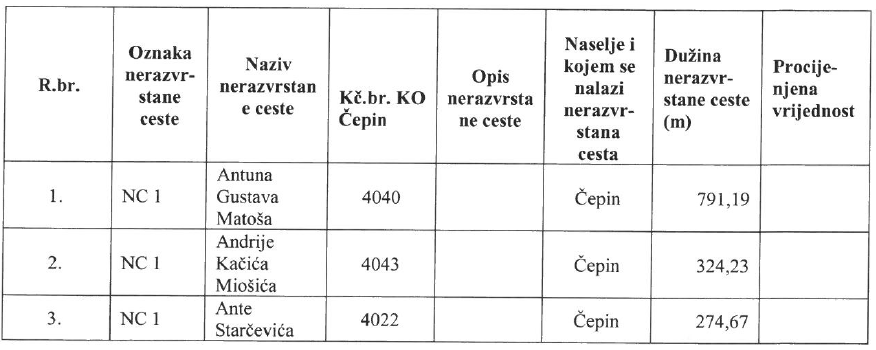 Slika 2. Registar nerazvrstanih cesta u Čepinu pod rednim brojem 4-32 (NC 1)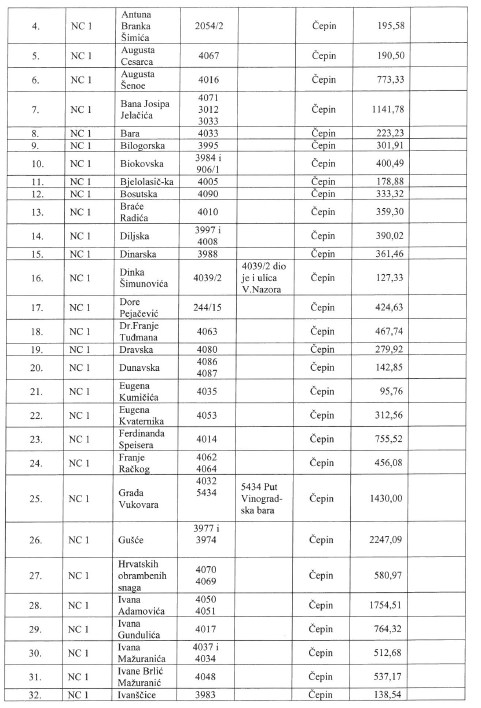 Slika 3. Registar nerazvrstanih cesta u Čepinu pod rednim brojem 33-65 (NC 1)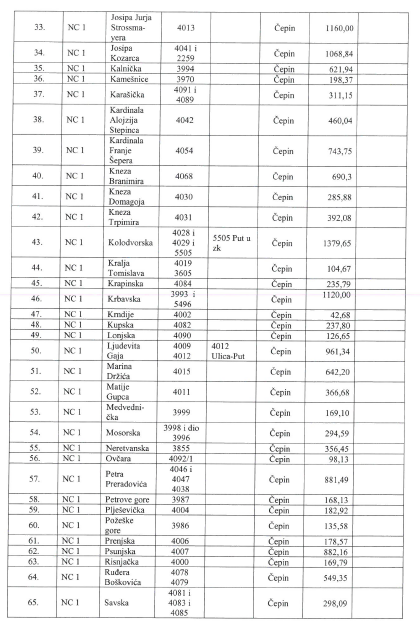 Slika 4. Registar nerazvrstanih cesta u Čepinu pod rednim brojem 66-93 (NC 1)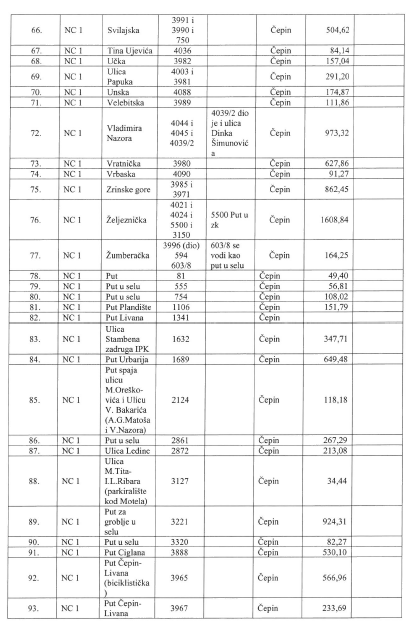 Slika 5. Registar nerazvrstanih cesta u Čepinu pod rednim brojem 94-128 (NC 1)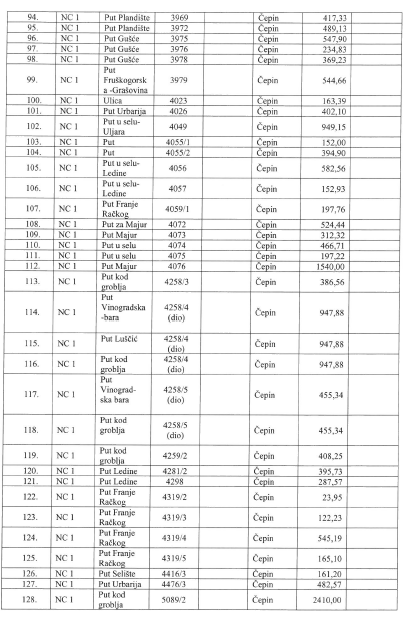 Slika 6. Registar nerazvrstanih cesta u Čepinu pod rednim brojem 129-172 (NC 1)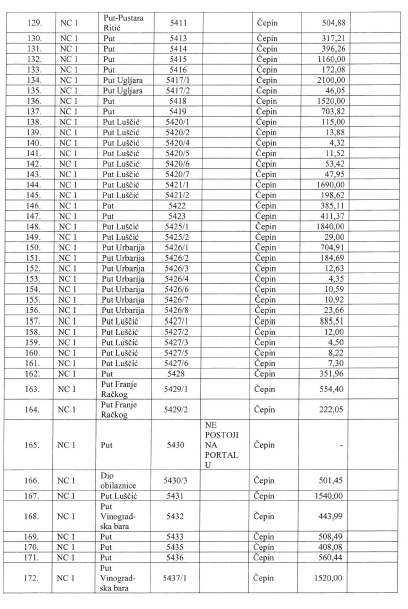 Slika 7. Registar nerazvrstanih cesta u Čepinu pod rednim brojem 173-216 (NC 1)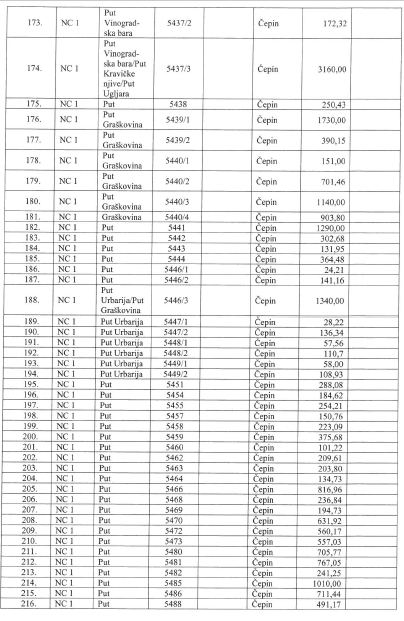 Slika 8. Registar nerazvrstanih cesta u Čepinu pod rednim brojem 217-272 (NC 1)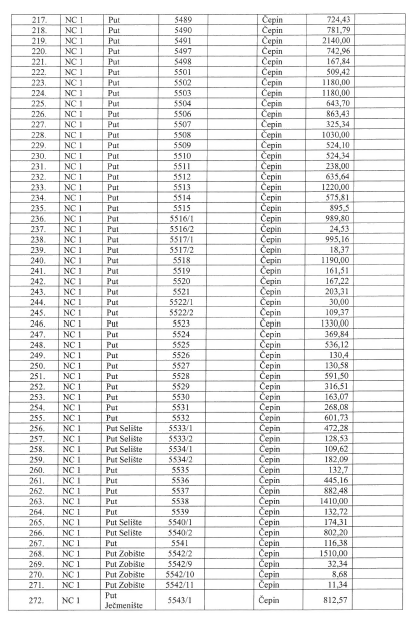 Slika 9. Registar nerazvrstanih cesta u Čepinu pod rednim brojem 273-316 (NC 1)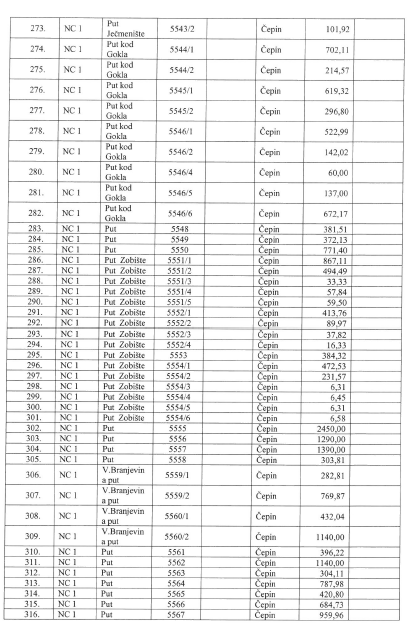 Slika 10. Registar nerazvrstanih cesta u Čepinu pod rednim brojem 317-371 (NC 1)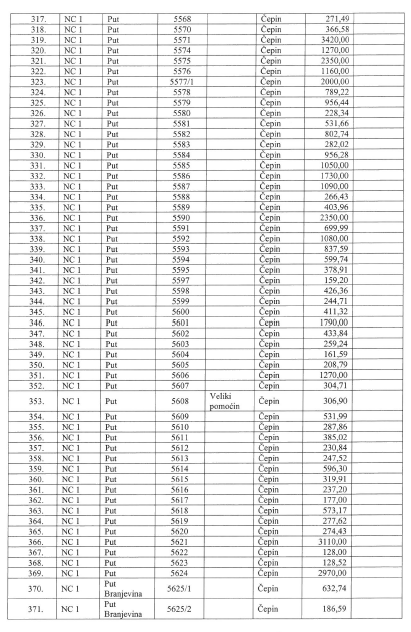 Slika 11. Registar nerazvrstanih cesta u Čepinu pod rednim brojem 372-394 (NC 1)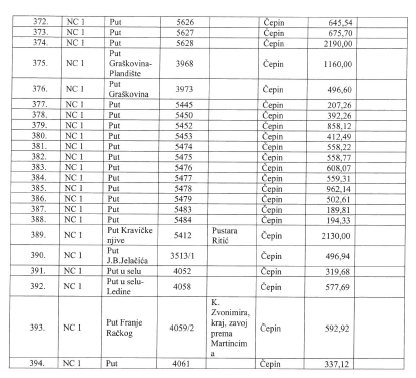 Slika 12. Registar nerazvrstanih cesta u Livani pod rednim brojem 1-5 (NC 2)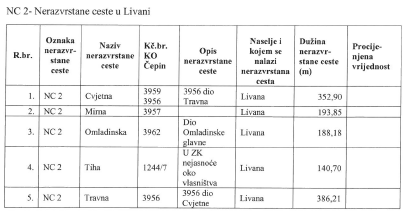 Slika 13. Registar nerazvrstanih cesta u Livani pod rednim brojem 6-11 (NC 2)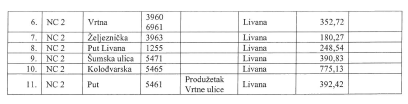 Slika 14. Registar nerazvrstanih cesta u Beketincima pod rednim brojem 1-28 (NC 3)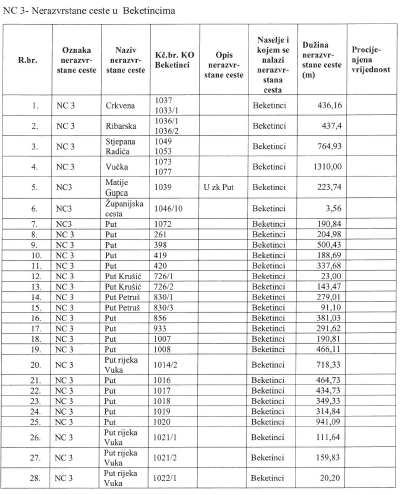 Slika 15. Registar nerazvrstanih cesta u Beketincima pod rednim brojem 29-61 (NC 3)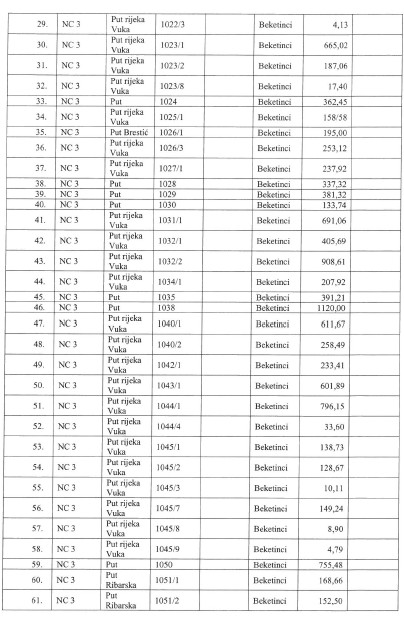 Slika 16. Registar nerazvrstanih cesta u Beketincima pod rednim brojem 62-101 (NC 3)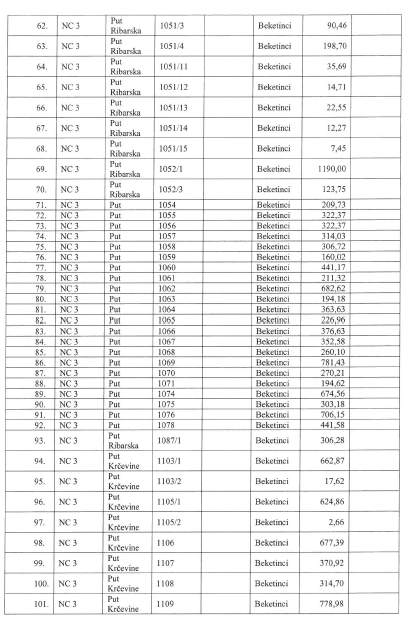 Slika 17. Registar nerazvrstanih cesta u Beketincima pod rednim brojem 102-135 (NC 3)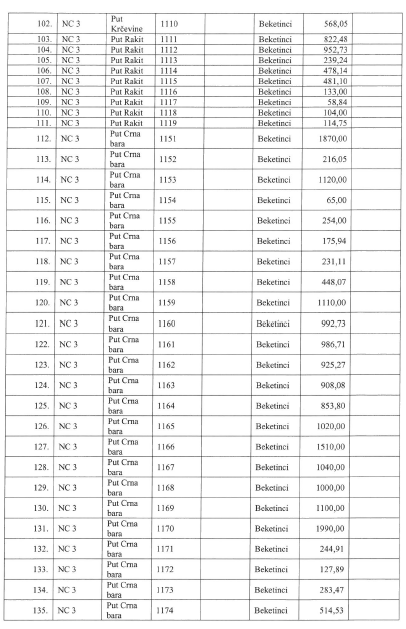 Slika 18. Registar nerazvrstanih cesta u Beketincima pod rednim brojem 136-157 (NC 3)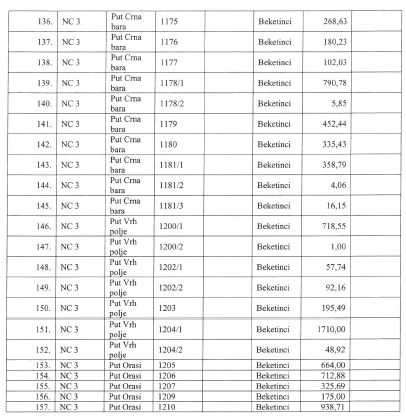 Slika 19. Registar nerazvrstanih cesta u Čepinskim Martincima pod rednim brojem 1-4 (NC 4)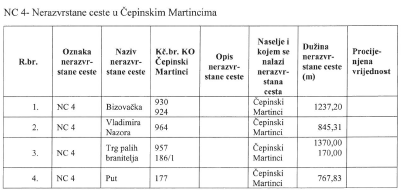 Slika 20. Registar nerazvrstanih cesta u Čepinskim Martincima pod rednim brojem 5-33 (NC 4)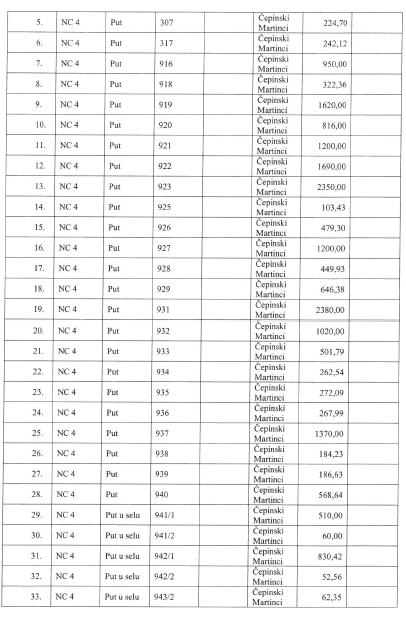 Slika 21. Registar nerazvrstanih cesta u Čepinskim Martincima pod rednim brojem 34-62 (NC 4)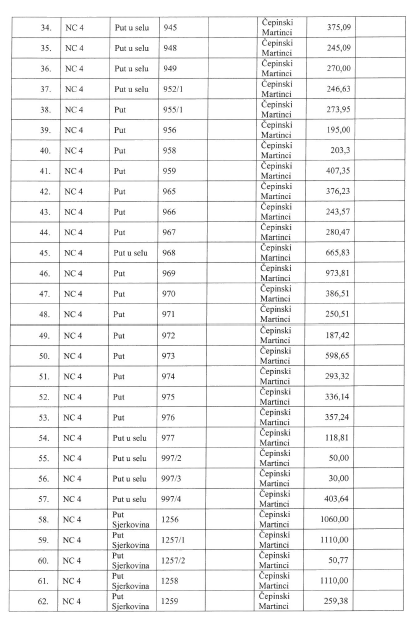 Slika 22. Registar nerazvrstanih cesta u Čepinskim Martincima pod rednim brojem 63-91 (NC 4)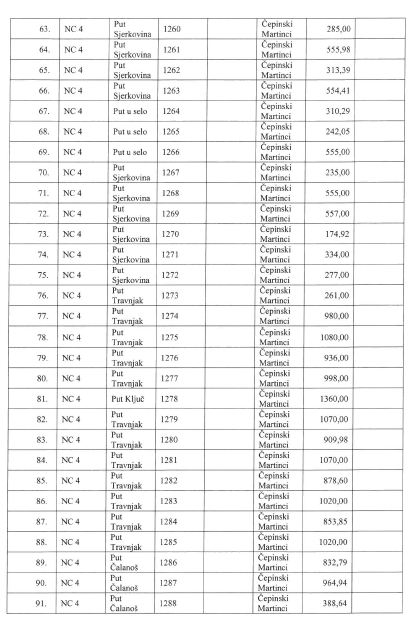 Slika 23. Registar nerazvrstanih cesta u Čepinskim Martincima pod rednim brojem 92-120 (NC 4)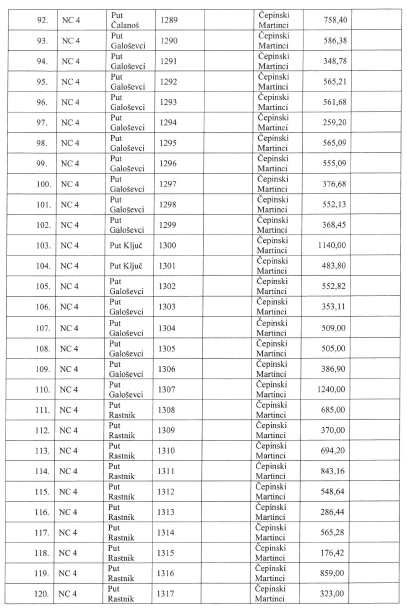 Slika 24. Registar nerazvrstanih cesta u Čepinskim Martincima pod rednim brojem 121-149 (NC 4)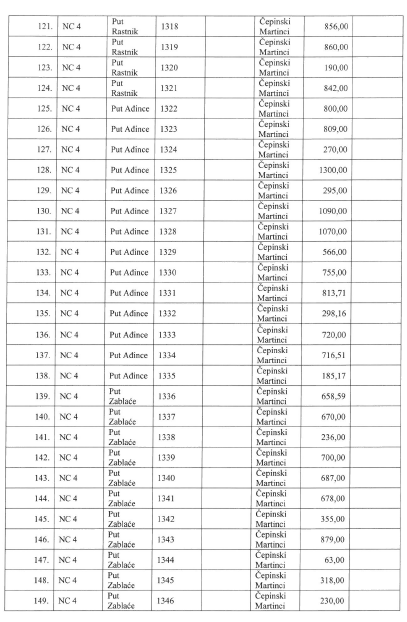 Slika 25. Registar nerazvrstanih cesta u Čepinskim Martincima pod rednim brojem 150-178 (NC 4)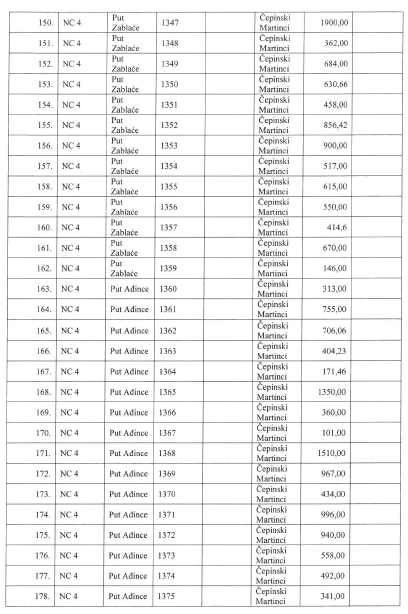 Slika 26. Registar nerazvrstanih cesta u Čepinskim Martincima pod rednim brojem 179-207 (NC 4)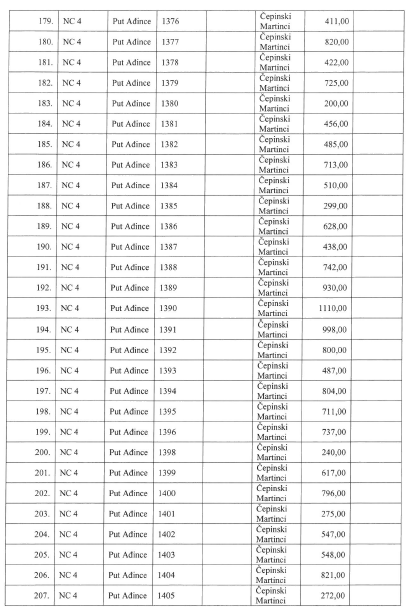 Slika 27. Registar nerazvrstanih cesta u Čepinskim Martincima pod rednim brojem 208-221 (NC 4)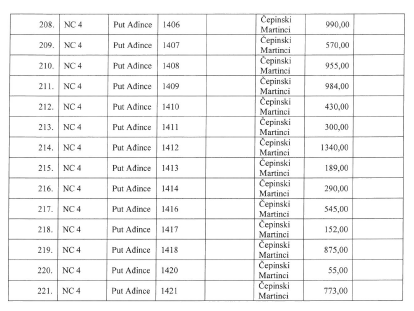 Slika 28. Registar nerazvrstanih cesta u Čokadincima pod rednim brojem 1-10 (NC 5)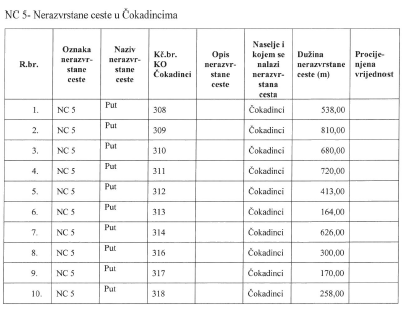 Slika 29. Registar nerazvrstanih cesta u Čokadincima pod rednim brojem 11-39 (NC 5)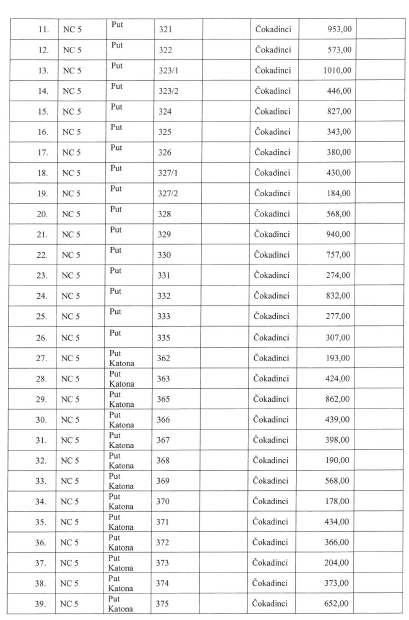 Slika 30. Registar nerazvrstanih cesta u Čokadincima pod rednim brojem 40-49 (NC 5)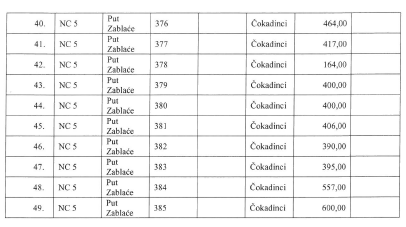 PLAN PRODAJE NEKRETNINA U VLASNIŠTVU OPĆINE ČEPINJedan od ciljeva u Strategiji je da Općina Čepin mora na racionalan i učinkovit način upravljati svojim nekretninama na način da one nekretnine koje su potrebne Općini Čepin budu stavljene u funkciju koja će služiti njezinu racionalnijem i učinkovitijem funkcioniranju. Sve druge nekretnine moraju biti ponuđene na tržištu bilo u formi najma, odnosno zakupa, bilo u formi njihove prodaje javnim natječajem. Nakon ispunjavanja uvjeta za prodaju nekretnina Općina Čepin raspisala je natječaj za prodaju nekretnine koja je navedena u tablici broj 15.Tablica 15. Podaci o nekretnini u vlasništvu Općine Čepin koja je za prodajuGODIŠNJI PLAN RJEŠAVANJA IMOVINSKO - PRAVNIH I DRUGIH ODNOSA VEZANIH UZ PROJEKTE OBNOVLJIVIH IZVORA ENERGIJE TE OSTALIH INFRASTRUKTURNIH PROJEKATA, KAO I EKSPLOATACIJU MINERALNIH SIROVINA SUKLADNO PROPISIMA KOJI UREĐUJU TA PODRUČJASukladno Zakonu o istraživanju i eksploataciji ugljikovodika (»Narodne novine«, broj 52/18) jedinice lokalne samouprave u svojim razvojnim aktima planiranja usvajaju i sprovode ciljeve Strategije energetskog razvoja Republike Hrvatske. Temeljni energetski ciljevi su:sigurnost opskrbe energijom; konkurentnost energetskog sustava; održivost energetskog razvoja.Strategijom definiran je cilj rješavanja imovinskopravnih odnosa vezanih uz projekte obnovljivih izvora energije, infrastrukturnih projekata, kao i eksploataciju mineralnih sirovina, sukladno propisima koji uređuju ta područja:povećanje energetske učinkovitosti korištenjem prirodnih energetskih resursa,brži razvoj infrastrukturnih projekata.Zakonski propisi, akti i dokumenti kojima je uređeno ovo područje:Ustav Republike Hrvatske – članak 52. (»Narodne novine«, broj 56/90, 135/97, 8/98, 113/00, 124/00, 28/01, 41/01, 55/01, 76/10, 85/10, 05/14),,Zakon o uređivanju imovinskopravnih odnosa u svrhu izgradnje infrastrukturnih građevina (»Narodne novine«, broj 80/11),Zakon o obnovljivim izvorima energije i visokoučinkovitoj kogeneraciji(»Narodne novine«, broj 100/15, 126/16, 131/17),Zakon o šumama (»Narodne novine«, broj 68/18),Zakon o prostornom uređenju (»Narodne novine«, broj 153/13, 65/17),Zakon o gradnji (»Narodne novine«, broj 153/13, 20/17),Zakon o strateškim investicijskim projektima Republike Hrvatske (»Narodne novine«, broj 29/18),Zakon o koncesijama (»Narodne novine«, broj 69/17),Zakon o procjeni vrijednosti nekretnina (»Narodne novine«, broj 78/15),Zakon o istraživanju i eksploataciji ugljikovodika (»Narodne novine«, broj 52/18),Zakon o vodama (»Narodne novine«, broj 153/09, 63/11, 130/11, 56/13, 14/14, 46/18),Zakona o energetskoj učinkovitosti (»Narodne novine«, broj 127/14),Zakona o javno - privatnom partnerstvu (»Narodne novine«, broj 78/12, 152/14),Uredba o osnivanju prava građenja i prava služnosti na nekretninama u vlasništvu Republike Hrvatske (»Narodne novine«, broj 10/14, 95/15),Uredba o postupku i mjerilima za osnivanje služnosti u šumi ili na šumskom zemljištu u vlasništvu Republike Hrvatske u svrhu izgradnje vodovoda, kanalizacije, plinovoda, električnih vodova (»Narodne novine«, broj 108/06),Uredba o postupku i mjerilima za osnivanje prava služnosti na šumi i/ili šumskom zemljištu u vlasništvu Republike Hrvatske u svrhu eksploatacije mineralnih sirovina (»Narodne novine«, broj 133/07, 09/11),Pravilnik o postupanju s viškom iskopa koji predstavlja mineralnu sirovinu kod izvođenja građevinskih radova (»Narodne novine«, broj 79/14),Pravilnik o korištenju obnovljivih izvora energije i kogeneracije (»Narodne novine«, broj 88/12),Uredba o naknadi štete po osnovi otuđenja mineralne sirovine (»Narodne novine«, broj 90/14),Uredbe o naknadi za koncesiju za eksploataciju mineralnih sirovina (»Narodne novine«, broj 31/14),Uredba o naknadi za istraživanje i eksploataciju ugljikovodika (»Narodne novine«, broj 37/14),Pravilnik o utvrđivanju naknade za prenesena i ograničena prava na šumi i šumskom zemljištu (»Narodne novine«, broj 72/16),Pravilnik o korištenju cestovnog zemljišta i obavljanju pratećih djelatnosti na javnoj cesti (»Narodne novine«, broj 78/14),Pravilnik o uvjetima za projektiranje i izgradnju priključaka i prilaza na javnu cestu (»Narodne novine«, broj 95/14),Strategija upravljanja i raspolaganja imovinom u vlasništvu Republike Hrvatske za razdoblje od 2013. do 2017. godine (»Narodne novine«, broj 76/13),Strategija prometnog razvoja Republike Hrvatske za razdoblje od 2014. do 2030. godine (»Narodne novine«, broj 131/14),Strategija energetskog razvoja Republike Hrvatske (»Narodne novine«, broj 130/09)Izvješće o obavljenoj reviziji - Gospodarenje mineralnim sirovinama na području Osječko-baranjske županije (Državni ured za reviziju, Područni ured Osijek, studeni 2016, Osijek).Jedinice lokalne i područne (regionalne) samouprave na čijem se području nalazi istražni prostor ili eksploatacijsko polje dužne su u roku od osam dana od zaprimanja dozvole za istraživanje, dozvole za eksploataciju i rješenja o utvrđivanju eksploatacijskog polja objaviti čitav sadržaj na svojim mrežnim stranicama radi informiranja javnosti.Prema Izvješću o obavljenoj reviziji - Gospodarenje mineralnim sirovinama na području Osječko-baranjske županije (Državni ured za reviziju, Područni ured Osijek, studeni 2016, Osijek) na području Općine Čepin nema registriranih istražnih prostora ili eksploatacijskih polja. Sukladno Zakonu o uređivanju imovinskopravnih odnosa, u svrhu izgradnje infrastrukturnih građevina, osiguravaju se pretpostavke za učinkovitije provođenje projekata, vezano za izgradnju infrastrukturnih građevina od interesa za Republiku Hrvatsku i u interesu jedinica lokalne i područne (regionalne) samouprave, radi uspješnijeg sudjelovanja u kohezijskoj politici Europske unije i u korištenju sredstava iz fondova Europske unije. U tablici broj 16. navedeni su razvojni projekti Općine Čepin.Tablica 16. Razvojni projekti Općine ČepinGODIŠNJI PLAN PROVOĐENJA POSTUPAKA PROCJENE IMOVINE U VLASNIŠTVU OPĆINE ČEPINStrategijom definirani su sljedeći ciljevi provođenja postupaka procjene imovine u vlasništvu Općine Čepin:Procjena potencijala imovine Općine Čepin mora se zasnivati na snimanju, popisu i ocjeni realnog stanja;Uspostava jedinstvenog sustava i kriterija u procjeni vrijednosti pojedinog oblika imovine kako bi se poštivalo važeće zakonodavstvo i što transparentnije odredila njezina vrijednost.Procjena vrijednosti nekretnina u Republici Hrvatskoj regulirana je Zakonom o procjeni vrijednosti nekretnina (»Narodne novine«, broj 78/15) koji je donesen 03. Srpnja 2015. Godine, a na snazi je od 25. Srpnja 2015. Godine. Zakon se isključivo bavi tržišnom vrijednosti nekretnina koja se procjenjuje pomoću tri metode i sedam postupaka, a propisan je i način na koji se prikupljaju podatci koje procjenitelji dobiju primjenjujući propisanu metodologiju, te potom evaluiraju i dalje koriste. U slučaju povrede Zakona propisani su nadzor i sankcije. Procjenu vrijednosti nekretnine mogu vršiti jedino ovlaštene osobe: stalni sudski vještaci i stalni sudski procjenitelji.Ministarstvo graditeljstva i prostornoga uređenja izradilo je prvu fazu Informacijskog sustava tržišta nekretnina eNekretnine. Sustav sadrži podatke o broju transakcija za pojedino područje, vrstu nekretnina i podatke o nekretnini koja je bila predmet transakcije – stan, kuća, poslovni prostor, poljoprivredno, građevinsko, šumsko zemljište, postignute cijene itd. Ovlaštenim procjeniteljima i posrednicima u prometu nekretninama omogućen je lak pristup korisnim informacijama koje su dobra podloga za njihov kvalitetan stručni rad. Ova baza podataka važna je radi osiguranja transparentnosti tržišta nekretnina.Zakonski propisi, akti i dokumenti kojima je uređeno provođenje postupaka procjene imovine su sljedeći:Zakon o procjeni vrijednosti nekretnina (»Narodne novine«, broj 78/15),Zakon o komunalnom gospodarstvu (»Narodne novine«, broj 68/18),Zakon o vlasništvu i drugim stvarnim pravima (»Narodne novine«, broj 91/96, 68/98, 137/99, 22/00, 73/00, 129/00, 114/01, 79/06, 141/06, 146/08, 38/09, 153/09, 143/12, 152/14),Pravilnik o informacijskom sustavu tržišta nekretnina (»Narodne novine«, broj 114/15, 122/15),Pravilnik o obračunu i naplati vodnog doprinosa (»Narodne novine«, broj 107/14),Pravilnik o metodama procjene vrijednosti nekretnina (»Narodne novine«, broj 105/15),Uputa o priznavanju, mjerenju i evidentiranju imovine u vlasništvu Republike Hrvatske – Ministarstvo financija.Općina Čepin ne planira zatražiti procjene nekretnine tijekom 2019. Godine osim ukoliko se za to ukaže potreba. Ukoliko se ipak odluči vršiti procjena nekretnina, procjenu će obavljati ovlašteni sudski vještak s kojim je sklopljen okvirni ugovor za izradu elaborata o procjeni tržišne vrijednosti nekretnina. Sadržaj i oblik elaborata mora se izraditi sukladno zakonskim propisima i aktima te uputama iz ugovora sklopljenog s izabranim sudskim vještakom.GODIŠNJI PLAN RJEŠAVANJA IMOVINSKO-PRAVNIH ODNOSA Jedan od osnovnih zadataka u rješavanju prijepora oko zahtjeva koje jedinice lokalne i područne samouprave imaju prema Republici Hrvatskoj je u rješavanju suvlasničkih odnosa u kojima se međusobno nalaze. U tom smislu potrebno je popisati sve nekretnine (stanove, poslovne prostore i građevinska zemljišta) na kojima postoji suvlasništvo.Zemljište oduzeto za vrijeme jugoslavenske komunističke vladavineJedinice lokalne samouprave koje su fizičkim osobama isplatile naknadu za zemljište oduzeto za vrijeme jugoslavenske komunističke vladavine, a koje je sukladno posebnom propisu postalo vlasništvo Republike Hrvatske po sili zakona, mogu do 31. Prosinca 2018., a najkasnije 60 dana od primitka pravomoćnog rješenja podnijeti zahtjev prema Republici Hrvatskoj za naknadu.Republika Hrvatska izvršiti će obvezu prema jedinici lokalne samouprave isključivo raspolaganjem nekretninama i/ili drugim pravima u vlasništvu Republike Hrvatske, u korist jedinice lokalne samouprave u vrijednosti do ukupnog iznosa isplaćene naknade za oduzeto zemljište za vrijeme jugoslavenske komunističke vladavine. Ukupni iznos isplaćene naknade za oduzeto zemljište za vrijeme jugoslavenske komunističke vladavine jednak je zbroju iznosa naknade koji je pravomoćno utvrđen, do dana podnošenja zahtjeva u upravnom ili parničnom postupku povodom utvrđivanja iznosa naknade za oduzeto zemljište i kamatama obračunanim na isti iznos na dan isplate fizičkoj osobi. U slučaju raspolaganja nekretninama i/ili drugim pravima u vlasništvu Republike Hrvatske u korist jedinice lokalne samouprave procijenjena vrijednost nekretnine i/ili prava u vlasništvu Republike Hrvatske mora biti jednaka ukupnom iznosu isplaćene naknade za oduzeto zemljište za vrijeme jugoslavenske komunističke vladavine. Raspolaganje nekretninama i/ili drugim pravima u vlasništvu Republike Hrvatske u korist jedinice lokalne samouprave provodi se bez naknade za raspolaganje (bez isplate kupoprodajne cijene).Općina Čepin nije isplaćivala naknade za zemljišta oduzeta za vrijeme jugoslavenske komunističke vladavine, a koje je sukladno posebnom propisu postalo vlasništvo Republike Hrvatske po sili zakona.PROVEDBE PROJEKATA JAVNO-PRIVATNOG PARTNERSTVAZakonski propisi kojima je uređena provedba projekata javno – privatnog partnerstva:Zakon o javnoj nabavi (»Narodne novine«, broj 120/16),Zakon o javno – privatnom partnerstvu (»Narodne novine«, broj 78/12, 152/14),Zakon o koncesijama (»Narodne novine«, broj 69/17),Zakon o proračunu (»Narodne novine«, broj 87/08, 136/12, 15/15),Zakon o vlasništvu i drugim stvarnim pravima (»Narodne novine«, broj 91/96, 68/98, 137/99, 22/00, 73/00, 129/00, 114/01, 79/06, 141/06, 146/08, 38/09, 153/09, 143/12, 152/14),Uredba Vlade Republike Hrvatske o provedbi projekata javno-privatnog partnerstva (»Narodne novine«, broj 88/12, 15/15).Zakonom o javno – privatnom partnerstvu (»Narodne novine«, broj 78/12, 152/14) utvrđen je postupak predlaganja i odobravanja prijedloga projekata javno – privatnog partnerstva, provedba tih projekata, sadržaj ugovora o javno – privatnom partnerstvu te druga bitna pitanja.Javno – privatno-partnerstvo jest dugoročan ugovorni odnos između javnog i privatnog partnerstva, čiji je predmet izgradnja ili rekonstrukcija te održavanje javne građevine, u svrhu pružanja javnih usluga iz okvira nadležnosti javnog partnera. Obvezu i rizike uz financiranje i proces gradnje preuzima privatni partner. Statusno javno – privatno partnerstvo jest model temeljen na ugovornom odnosu između javnog i privatnog partneraJavno tijelo može dopustiti i obavljanje komercijalne djelatnosti s ciljem naplate prihoda, ako je tako ugovoreno. U svrhu provedbe projekata javno – privatnog partnerstva, javni partner prenosi na privatnog pravo građenja ili mu daje koncesiju. Ugovor o javno – privatnom partnerstvu zaključuje se u pisanom obliku na određeno razdoblje koje ne može biti kraće od pet ni duže od četrdeset godina, osim ako posebnim zakonom nije propisano duže razdoblje.Javno – privatno partnerstvo oblik je suradnje dvaju sektora, u okviru koje se udruživanjem resursa i podjelom rizika postiže dodana vrijednost. Kod projekata javno – privatnog partnerstva vodit će se računa o ciljevima koji se žele postići uključivanjem privatnog sektora u isporuku javnih usluga, kao što su smanjenje ukupnih životnih troškova javnog projekta, povećanje efikasnosti trošenja javnog novca, ubrzanje raspoloživost ponude javne infrastrukture i slično.U financiranju projekta dijelom sudjeluje privatni poduzetnik, a ostatak vrijednosti nadoknađuje javno tijelo iz svojeg proračuna. Relativno dugo trajanje odnosa (maksimum je do četrdeset godina) omogućuje povrat uloženih sredstava privatnom poduzetniku.Općina Čepin nema planova za ulaženje u projekte javno – privatnog partnerstva u 2019. Godini. Izgradnja pojedinog javnog objekta primjenom javno – privatnog partnerstva smatrat će se samo jednom od mogućnosti koja se može primijeniti samo kad to dopušta situacija, obilježja projekta i gdje se mogu dokazati jasne prednosti i koristi. Primjena dolazi u obzir samo ako se pokaže boljim rješenjem od, na primjer, tradicionalnih modela javne nabave, a sukladno definiranoj proceduri i metodologiji u sklopu važeće zakonske regulative u Republici Hrvatskoj.GODIŠNJI PLAN VOĐENJA REGISTRA IMOVINEJedna od pretpostavki upravljanja i raspolaganja imovinom je uspostava Registra imovine koji će se stalno ažurirati i kojim će se ostvariti internetska dostupnost i transparentnost u upravljanju imovinom. Stoga je jedan od prioritetnih ciljeva koji se navode u Strategiji formiranje Registra imovine kako bi se osigurali podaci o cjelokupnoj imovini odnosno resursima s kojima Općina Čepin raspolaže. Registar imovine je sveobuhvatnost autentičnih i redovito ažuriranih pravnih, fizičkih, ekonomskih i financijskih podataka o imovini.Uspostava sveobuhvatnog popisa imovine bitan je za učinkovito upravljanje imovinom. Njegov ustroj i podatkovna nadogradnja dugogodišnji je proces koji se mora konstantno ažurirati. Pravovremenim i učestalim ažuriranjem registra imovine ostvarit će se ključna smjernica iz Strategije. Strategijom definirani su sljedeći dugoročni ciljevi vođenja registra imovine:uvid u opseg i strukturu imovine u vlasništvu Općine Čepin,nadzor nad stanjem imovine u vlasništvu Općine Čepin,kvalitetnije i brže donošenje odluka o upravljanju imovinom,praćenje koristi i učinaka upravljanja imovinom.Budući da se očekuje donošenje novog Zakona o središnjem registru državne imovine kojim će se urediti vođenje Središnjeg registra državne imovine, ciljevi vođenja Središnjeg registra, podaci koji se prikupljaju i evidentiraju u Središnjem registru, obveznici dostave i unosa podataka u Središnji registar i druga pitanja vezana za Središnji registar. Obveznici dostave i unosa podataka u Središnji registar među ostalima su i jedinice lokalne i područne (regionalne) samouprave, stoga će se Općina Čepin prilagodit i postupiti sukladno novim zakonskim odredbama. Općina Čepin izraditi će svoj Registar imovine kako bi imala na jednom mjestu uvid u nekretnine s kojima upravlja i raspolaže.Zakonski propisi kojima je uređeno vođenje Registra državne imovine su slijedeći:Zakon o upravljanju i raspolaganju imovinom u vlasništvu Republike Hrvatske (»Narodne novine«94/13, 18/16, 89/17)Uredba o Registru državne imovine (»Narodne novine«, broj 55/11).Odredbe glave VIII., članci 60. – 64. Zakona o upravljanju i raspolaganju imovinom u vlasništvu Republike Hrvatske (»Narodne novine«, br. 94/13, 18/16 i 89/17 – Odluka Ustavnog suda Republike Hrvatske) ostaju na snazi do stupanja na snagu Zakona kojim se uređuje vođenje Središnjeg registra državne imovine.Sukladno članku 60. Zakona o upravljanju i raspolaganju imovinom u vlasništvu Republike Hrvatske (»Narodne novine«, br. 94/13, 18/16 i 89/17) uspostavlja se i vodi Registar imovine. Način uspostave, sadržaj, oblik i način vođenja registra imovine propisan je Uredbom o registru državne imovine (»Narodne novine«, broj 55/11). Tablica 17. Sažeti prikaz ciljeva i izvedbenih mjera za godišnji plan vođenja Registra imovine u 2019. GodiniGODIŠNJI PLAN POSTUPAKA VEZANIH UZ SAVJETOVANJE SA ZAINTERESIRANOM JAVNOŠĆU I PRAVO NA PRISTUP INFORMACIJAMA KOJE SE TIČU UPRAVLJANJA I RASPOLAGANJA IMOVINOM U VLASNIŠTVU OPĆINE ČEPINStrategijom su definirani sljedeći ciljevi vezani uz savjetovanje sa zainteresiranom javnošću i pravo na pristup informacijama koje se tiču upravljanja i raspolaganja imovinom u vlasništvu Općine Čepin:Potrebno je, u skorije vrijeme, na internet stranici Općine Čepin, na uočljiv i lako pretraživ način omogućiti informiranje javnosti o upravljanju i raspolaganju imovinom Općine Čepin,Organizirati učinkovitije i transparentno korištenje imovine u vlasništvu Općine Čepin s ciljem stvaranja novih vrijednosti i ostvarivanja veće ekonomske koristi.Zakonski propisi kojima je uređeno postupanje vezano uz savjetovanje sa zainteresiranom javnošću i pravo na pristup informacijama koje se tiču upravljanja i raspolaganja imovinom u vlasništvu Općine Čepin:Opći propisi:,Zakon o pravu na pristup informacijama (»Narodne novine«, broj 25/13, 85/15),Uredba (EU) 2016/679 Europskog parlamenta i Vijeća od 27. Travnja 2016. O zaštiti pojedinaca u vezi s obradom osobnih podataka i o slobodnom kretanju takvih podataka te o stavljanju izvan snage Direktive 95/46/EZZakon o provedbi Opće uredbe o zaštiti podataka (»Narodne novine«, broj 42/18),Zakon o tajnosti podataka (»Narodne novine«, broj 79/07, 86/12),Zakon o zaštiti tajnosti podataka (»Narodne novine«, broj 108/96),Zakon o medijima (»Narodne novine«, broj 59/04, 84/11, 81/13),Zakon o arhivskom gradivu i arhivima (»Narodne novine«, broj 61/18),Zakon o sustavu državne uprave u odnosima uprave i građana (»Narodne novine«, broj 150/11, 12/13, 93/16, 104/16),Pravilnik o Središnjem katalogu službenih dokumenata Republike Hrvatske (»Narodne novine«, broj 124/15),Pravilnik o ustroju, sadržaju i načinu vođenja službenog Upisnika o ostvarivanju prava na pristup informacijama i ponovnu uporabu informacija (»Narodne novine«, broj 83/14),Kriterij za određivanje visine naknadne stvarnih materijalnih troškova i troškova dostave informacije (»Narodne novine«, broj 12/14, 15/14),Pravilnik o sadržaju i načinu vođenja evidencije isključivih prava na ponovnu uporabu informacija (»Narodne novine«, broj 20/16).Propisi EU:Direktiva 2003/98/EZ Europskog parlamenta i Vijeća od 17. Studenog 2003. O ponovnoj uporabi informacija javnog sektora,Directive 2003/98/EC of the European Parliament and of the Council of 17 November 2003 on the re-use of public sector information,Direktiva o izmjeni Direktive 2003/98/EZ Europskog parlamenta i Vijeća od 17. Studenog 2003. O ponovnoj uporabi informacija javnog sektora, 2013/37/EU,Directive 2013/37/EU of the European Parliament and of the Council of 26 June 2013 amending Directive 2003/98/EC on the re-use of public sector informationText with EEA relevance,Konsolidirana Direktiva 2003/98/EZ Europskog parlamenta i Vijeća od 17. Studenog 2003. O ponovnoj uporabi informacija javnog sektora,Consolidated Directive 2003/98/EC of the European Parliament and of the Council of 17 November 2003 on the re-use of public sector information,Smjernice o preporučenim standardnim dozvolama, skupovima podataka i naplati ponovne uporabe dokumenata 2014/C 240/01,Guidelines on recommended standard licences, data sets and charging for the reuse of documents 2014/C 240/01.Sukladno Zakonu o pravu na pristup informacijama (»Narodne novine«, broj 25/13, 85/15) Općina Čepin na svojoj službenoj Internet stranici ima obvezu objavljivati:opće akte koje donosi, a koji se objavljuju i u Službenom vjesniku Osječko-baranjske županijenacrte općih akata koje donosi u svrhu provedbe savjetovanja sa zainteresiranom javnošću godišnje planove, programe, strategije, upute, proračun, izvještaje o radu, financijska izvješća – na godišnjoj razini,zapise vezane uz lokalnu upravu i zaključke sa službenih sjednica Općinskog vijeća i službene dokumente usvojene na tim sjednicama,pozive za javne natječaje davanja u zakup imovine u vlasništvu Općine Čepin.Kontinuiranom i redovitom objavom navedenih informacija na Internet stranici Općine Čepin zainteresiranoj javnosti omogućava se uvid u rad Općine Čepin te se povećava transparentnost i učinkovitost cjelokupnog sustava upravljanja imovinom u vlasništvu Općine Čepin.Javnosti je na raspolaganju i službenik za informiranje koji postupa u aktivnostima i podacima vezanima uz imovinu na temelju upućenog zahtjeva za pristup informacijama prema Zakonu o pravu na pristup informacijama (»Narodne novine«, broj 25/13, 85/15). Ujedno se pristupa dostavljanju zakonom utvrđenih podataka u Središnji katalog službenih dokumenata Republike Hrvatske, prema Pravilniku o središnjem katalogu službenih dokumenata Republike Hrvatske. Službenik za informiranje redovito se bavi i unapređenjem načina obrade dokumenata, njihovim razvrstavanjem, čuvanjem i objavljivanjem, kako bi što jednostavnije i kvalitetnije bili dostupni.Sukladno Zakonu o pravu na pristup informacijama (»Narodne novine«, broj 25/13, 85/15) Općina Čepin dužna je Povjereniku dostaviti Izvješće o provedbi ovog Zakona za prethodnu godinu najkasnije do 31. Siječnja tekuće godine za prethodnu godinu.Trgovačka društva u vlasništvu Općine Čepin imaju jednaku obvezu poštivanja načela javnosti, obvezu proaktivnog informiranja sudionika javnosti te ispunjavanja odredbi Zakona o pravu na pristup informacijama (»Narodne novine«, broj 25/13, 85/15). Obveza uključuje poštivanje i rad u skladu s pravilima i kriterijima upravljanja i raspolaganja imovinom definiranih propisima i drugim aktima te redovitu koordinaciju prije raspolaganja imovinom u vlasništvu Općine Čepin.Upravljanje imovinom koja im je dana na raspolaganje ili je u njihovu vlasništvu mora biti u skladu sa Strategijom te ovim Planom upravljanja. Odluke koje se odnose na upravljanje i raspolaganje imovinom u vlasništvu Općine Čepin moraju biti objavljene kako bi bile dostupne javnosti.Općina Čepin zbog ustavnopravne zaštite svog statusa ima autonomiju rada i odlučivanja, uključujući i aktivnosti vezane za imovinu. U Strategiji upravljanja i raspolaganja imovinom u vlasništvu Republike Hrvatske za razdoblje od 2013. Do 2017. Godine (»Narodne novine«, broj 76/13) u smjernicama u upravljanju i raspolaganju nekretninama u vlasništvu Republike Hrvatske navedeno je: „U pogledu nekretnina ovom se Strategijom utvrđuju smjernice koje su dužni poštovati svi upravitelji nekretnina u vlasništvu Republike Hrvatske, jedinice lokalne i područne (regionalne) samouprave i ovlaštena tijela za rješavanje prostorne problematike, kada upravljaju nekretninama na podlozi općih propisa.“ Općina Čepin u sastavljanju svoje Strategije te Plana upravljanja ustrajati će u provodenju  smjernica nacionalne Strategije.Sukladno nacionalnim smjernicama Općina Čepin kroz izvjesno vrijeme, učinit će javno dostupnima svoj Registar imovine i sve dokumente kojima se uređuje upravljanje i raspolaganje nekretninama kako bi bili javno dostupni svim građanima. Prema tome i ovaj Plan bit će objavljen na Internet stranici Općine Čepin te će se sukladno članku 11. Zakona o pravu na pristup informacijama (»Narodne novine«, broj 25/13, 85/15) provesti postupak savjetovanja sa zainteresiranom javnošću putem Internet stranice Općine Čepin.Tablica 18. Sažeti prikaz ciljeva i izvedbenih mjera za godišnji plan postupaka vezanihuz savjetovanje sa zainteresiranom javnošću i pravo na pristup informacijama koje se tiču upravljanja i raspolaganja imovinom u vlasništvu Općine ČepinGODIŠNJI PLAN ZAHTJEVA ZA DAROVANJE NEKRETNINA UPUĆEN MINISTARSTVU DRŽAVNE IMOVINEPrema novom Zakonu o upravljanju državnom imovinom kada je to opravdano i obrazloženo razlozima poticanja gospodarskog napretka, socijalne dobrobiti građana i ujednačavanja gospodarskog i demografskog razvitka svih krajeva Republike Hrvatske, nekretninama se može raspolagati u korist jedinica lokalne i područne (regionalne) samouprave i bez naknade.Raspolaganje provodi se na zahtjev jedinica lokalne i područne (regionalne) samouprave na koju se prenosi ono pravo s kojim se postiže ista svrha, a koje je najpovoljnije za Republiku Hrvatsku.Raspolaganje provodi se osobito u svrhu:ostvarenja projekata izgradnje poduzetničke infrastrukture, odnosno poduzetničkih zona i poduzetničkih potpornih institucija u skladu s posebnim zakonomostvarenja projekata ulaganja u skladu s posebnim zakonomostvarenja projekata koji su od općeg javnog, socijalnog ili kulturnog interesa, poput izgradnje škola, dječjih vrtića, bolnica, domova zdravlja, ustanova socijalne skrbi, groblja, za izgradnju sportskih objekata, muzeja, memorijalnih centara i drugih sličnih projekata kojima se povećava kvaliteta života građana na području jedinice lokalne i područne (regionalne) samoupraveprovođenja programa stambenog zbrinjavanja i društveno poticane stanogradnjeprovođenja programa integracije osoba s invaliditetom u društvoprovođenja programa demografske obnoveprovođenja programa gospodarenja otpadomprovođenja operativnih programa Vlade Republike Hrvatske za nacionalne manjine.Nekretnine koje su u zemljišnim knjigama upisane kao vlasništvo Republike Hrvatske i koje su se na dan 1. Siječnja 2017. Koristile kao škole, domovi zdravlja, bolnice i druge ustanove kojima su osnivači jedinice lokalne i područne (regionalne) samouprave i koje se koriste u obrazovne i zdravstvene svrhe te groblja, mrtvačnice, spomenici, parkovi, trgovi, dječja igrališta, sportsko-rekreacijski objekti, sportska igrališta, društveni domovi, vatrogasni domovi, spomen-domovi, tržnice i javne stube temeljem novog Zakona o upravljanju državnom imovinom upisat će se u vlasništvo jedinca lokalne ili područne (regionalne) samouprave na čijem području se nalaze odnosno u vlasništvo ustanove koja ih koristi ili njima upravlja i koja je vlasništvo nekretnine stekla temeljem posebnog propisa.Jedinice lokalne i područne (regionalne) samouprave, odnosno ustanove dužne su do 31. Prosinca 2019. Dostaviti Ministarstvu zahtjev za izdavanje isprave podobne za upis prava vlasništva na gore spomenutim nekretninama. Ministarstvo će izdati ispravu podobnu za upis prava vlasništva na navedenim nekretninama jedinici lokalne i područne (regionalne) samouprave, odnosno ustanovi sukladno pravodobno podnesenim zahtjevima.Jedinice lokalne i područne (regionalne) samouprave, odnosno ustanove dužne su provesti sve pripremne i provedbene postupke uključujući i formiranje građevinskih čestica radi upisa vlasništva na spomenutim nekretninama u zemljišne knjige. Troškove tih postupaka snose jedinice lokalne i područne (regionalne) samouprave, odnosno ustanove.Dana 11. Studenog 2016. Godine Hrvatski sabor donio je Zakon o izmjenama i dopunama Zakona o ustrojstvu i djelokrugu ministarstava i drugih središnjih tijela državne uprave koji je objavljen u Narodnim novinama broj 93/16, 104/16 i koji je stupio na snagu 13. Studenog 2016. Godine. Navedenim izmjenama i dopunama Zakona o ustrojstvu i djelokrugu ministarstava i drugih središnjih tijela državne uprave propisano je da se danom stupanja na snagu Zakona ustrojava Ministarstvo državne imovine, a da Središnji državni ured za upravljanje državnom imovinom s danom stupanja na snagu Zakona prestaje s radom.Ministarstvo državne imovine preuzelo je poslove, opremu, pismohranu i drugu dokumentaciju, sredstva za rad, financijska sredstva te prava i obveze Središnjeg državnog ureda za upravljanje državnom imovinom, kao i državne službenike i namještenike zatečene na preuzetim poslovima. Općina Čepin je zatražila darovanje nekretnina i ima namjeru zatražiti nekretnine i tijekom 2019. Godine. U tablicama (dolje) su navedene nekretnine koje su darovane od strane Ministarstva državne imovine Općini Čepin ali i nekretnine u pogledu kojih će Općina Čepin zatražiti darovanje od Ministarstva državne imovine.Tablica 19. Darovane nekretnine od Ministarstva državne imovine*na k.č.br. 4227, 4228 i 4229, k.o. Čepin izvršena je parcelacija zemljišta nakon prijenosa vlasništvaTablica 20. Nekretnine koje Općina Čepin planira zatražiti od Ministarstva državne imovinePlanirani prihodi od imovinePlanirani prihodi od imovinePlanirani prihodi od imovinePlanirani prihodi od imovineOpisProračun 2018.Projekcija 2019.Projekcija 2020.Prihodi od prodaje nefinancijske imovine1.193,401.500,001.500,00Prihodi od prodaje neproizvedene dugotrajne imovine - prihodi od prodaje materijalne imovine - prirodnih bogatstava0,00500,00500,00Prihodi od prodaje proizvedene dugotrajne imovine - prihodi od prodaje građevinskih objekata1.193,401.000,001.000,00Prihodi od imovine2.550.632,674.414.500,004.103.500,00Ukupno2.551.826,074.416.000,004.105.000,00Trgovačko društvoPostotak vlasništvaUrednost d.o.o. Čepin100,00%Unikom d.o.o.5,93%Vodovod-Osijek d.o.o.7,41%Komunalac Čepin d.o.o.98,00%Športski objekti d.o.o.7,43%GPP d.o.o.0,17%Tržnica d.o.o.7,05%Ukop d.o.o.7,43%Glas Slavonije d.d.1,14%2014.2015.2016.2017.Prihodi7.993.984,004.638.517,004.722.271,0014.210.958,00Dobit 1.207.369,00-1.298.782,00-469.000,00-144.131,00Broj zaposlenih212014.2015.2016.2017.Prihodi72.230.907,0069.017.989,0069.369.607,0067.545.858,00Dobit 269.671,00-2.608.837,00514.014,00570.290,00Broj zaposlenih3553323353332014.2015.2016.2017.Prihodi117.265.462,0097.479.378,00105.744.437,00102.556.367,00Dobit 11.117.291,00892.658,00466.545,00-37.664.010,00Broj zaposlenih3563613643892014.2015.2016.2017.Prihodi1.229.0763.892.5784.449.745 4.789.715Dobit 99.239276.4307.700 -106.514Broj zaposlenih2218222014.2015.2016.2017.Prihodi28.445.741,0025.897.073,0025.470.333,0025.495.244,00Dobit 163.888,00136.954,00183.688,0095.360,00Broj zaposlenih1141181211212014.2015.2016.2017.Prihodi65.054.895,0062.037.477,0063.992.751,0062.269.366,00Dobit -3.421.731,00-4.037.291,00-1.123.254,00-3.081.214,00Broj zaposlenih3593403303292014.2015.2016.2017.Prihodi10.947.025,00 10.734.163,009.383.470,009.008.185,00Dobit 96.984,00 120.761,00142.781,0031.210,00Broj zaposlenih434342422014.2015.2016.2017.Prihodi18.378.197 18.050.45719.737.980,0018.232.057,00Dobit 27.218 69.873135.484,00147.890,00Broj zaposlenih899092852014.2015.2016.2017.PrihodiDobit Broj zaposlenihTrgovačko društvoNadzorni odborSpolUprava/Osoba za zastupanjeSpolUREDNOST D.O.O.Željko Popović – predsjednikmŽeljko Barišić, direktormUREDNOST D.O.O.Dražen Jalovičar, zamjenik predsjednikamŽeljko Barišić, direktormUREDNOST D.O.O.Ivan Mršo, članmŽeljko Barišić, direktormUREDNOST D.O.O.Mihaela Erdeg, članžŽeljko Barišić, direktormUREDNOST D.O.O.Ivan Boršoš, članmŽeljko Barišić, direktormUREDNOST D.O.O.Stanko Zdravčević, članmŽeljko Barišić, direktormUREDNOST D.O.O.Slavko Josipović, članmŽeljko Barišić, direktormUNIKOM D.O.O.Slaven Posavac, predsjednikmDavor Vić, direktormUNIKOM D.O.O.Svetozar Sarkanjac, zamjenik predsjednikamDavor Vić, direktormUNIKOM D.O.O.Tomislav Glavaš, članmDavor Vić, direktormUNIKOM D.O.O.Zoran Batnožić, članmDavor Vić, direktormUNIKOM D.O.O.Milenka Reinhart-Tešankić, članžDavor Vić, direktormVODOVOD-OSIJEK D.O.O.Ranko Lamza, predsjednikmIvan Jukić,dipl.oec. direktormVODOVOD-OSIJEK D.O.O.Milenko Lozušić, zamjenik predsjednikamIvan Jukić,dipl.oec. direktormVODOVOD-OSIJEK D.O.O.Bosiljko Zdilar, članmIvan Jukić,dipl.oec. direktormVODOVOD-OSIJEK D.O.O.Željka Bertović, članžIvan Jukić,dipl.oec. direktormVODOVOD-OSIJEK D.O.O.Anto Babić, članmIvan Jukić,dipl.oec. direktormVODOVOD-OSIJEK D.O.O.Darijan Rudan, članmIvan Jukić,dipl.oec. direktormVODOVOD-OSIJEK D.O.O.Krešimir Tolj, članmIvan Jukić,dipl.oec. direktormKOMUNALAC ČEPIN D.O.O.Damir Barišić, predsjednik mŽeljko Barišić, direktormKOMUNALAC ČEPIN D.O.O.Zdravko Živković, zamjenik predsjednikamŽeljko Barišić, direktormKOMUNALAC ČEPIN D.O.O.Momir Milković, članmŽeljko Barišić, direktormKOMUNALAC ČEPIN D.O.O.Ivan Barić, članmŽeljko Barišić, direktormKOMUNALAC ČEPIN D.O.O.Svemir Miškić, članmŽeljko Barišić, direktormKOMUNALAC ČEPIN D.O.O.Stjepan Rukavina, članmŽeljko Barišić, direktormKOMUNALAC ČEPIN D.O.O.Roman Sabo, članmŽeljko Barišić, direktormŠPORTSKI OBJEKTI D.O.O.Marin Babić, predsjednik mNataša Brčić, direktoržŠPORTSKI OBJEKTI D.O.O.Goran Mikan, zamjenik predsjednika mNataša Brčić, direktoržŠPORTSKI OBJEKTI D.O.O.Marijana Sertić, član žNataša Brčić, direktoržŠPORTSKI OBJEKTI D.O.O.Siniša Miletić, član mNataša Brčić, direktoržŠPORTSKI OBJEKTI D.O.O.Katica Šobat, članžNataša Brčić, direktoržGPP D.O.O.Dragutin Bodakoš, predsjednikmMario Šapina, direktormGPP D.O.O.Krešimir Bajamić, zamjenik predsjednikamMario Šapina, direktormGPP D.O.O.Kristina Šunić, članžMario Šapina, direktormGPP D.O.O.Boris Marković, članmMario Šapina, direktormGPP D.O.O.Zorislav Babić, članmMario Šapina, direktormTRŽNICA D.O.O.Drago Šerić, predsjednikmIgor Medić, direktormTRŽNICA D.O.O.Mato Palić, zamjenik predsjednikamIgor Medić, direktormTRŽNICA D.O.O.Milodrag Opačak, članmIgor Medić, direktormTRŽNICA D.O.O.Antun Ignac, članmIgor Medić, direktormTRŽNICA D.O.O.Ante Modrić, članmIgor Medić, direktormUKOP D.O.O.Velimir Golub, predsjednikmHrvoje Ostrički, direktormUKOP D.O.O.Sonja Kovač, zamjenik predsjednikažHrvoje Ostrički, direktormUKOP D.O.O.Stevan Babić, članmHrvoje Ostrički, direktormUKOP D.O.O.Zoran Barbarić, članmHrvoje Ostrički, direktormUKOP D.O.O.Luca Mikić, članmHrvoje Ostrički, direktormGLAS SLAVONIJE d.d.Krunoslav Ižaković, predsjednikmIvan Šimić, predsjednik uprave, direktorMarijan Beljan, član uprave, direktormGLAS SLAVONIJE d.d.Oleg Uskoković, zamjenik predsjednikamIvan Šimić, predsjednik uprave, direktorMarijan Beljan, član uprave, direktormGLAS SLAVONIJE d.d.Suzana Bošnjak, članžIvan Šimić, predsjednik uprave, direktorMarijan Beljan, član uprave, direktormGLAS SLAVONIJE d.d.Tatjana Rukavina, članžIvan Šimić, predsjednik uprave, direktorMarijan Beljan, član uprave, direktormGLAS SLAVONIJE d.d.Ivica Šola, članmIvan Šimić, predsjednik uprave, direktorMarijan Beljan, član uprave, direktormRedni brojNaziv dokumenta1.Bilanca2.Račun dobiti i gubitka3.Ostvareni financijski rezultati u zadanom razdoblju u odnosu na isto razdoblje prethodne godine i u odnosu na plan4.Ostvareni financijski rezultati po djelatnostima/sektorima5.Ostvareni troškovi rada za razdoblje6.Ostvarenje proizvodnje - naturalni pokazatelji7.Obujam i struktura zaliha (ukoliko je primjenjivo i od većeg utjecaja na poslovanje)8.Investicije za tekuće razdoblje (ostvareno i planirano)9.Plan restrukturiranja (plan i ostvarenje)10.Planirani projekti za poslovnu godinu i ostvarenje11.Ostvareni rezultati poslovanja za trogodišnje razdoblje, usporedba sa planom ostvarenja (Napomena: u godišnjem izvješću) 12.Struktura vlasništvaCiljeviMjereKratko pojašnjenje mjeraImplementiranje operativnih mjera upravljanja trgovačkim društvima u (su)vlasništvu Općine ČepinDonošenje Odluke i/ili procedure o rokovima i načinu izvještavanja trgovačkih društava u (su)vlasništvu Općine ČepinKontinuirano prikupljati i analizirati izvješća o poslovanju dostavljena od trgovačkih društava. Trgovačka društva u (su)vlasništvu Općine Čepin dužna su dostaviti financijska izvješća, a obavezni sadržaj svih izvješća je naveden u tablici broj 12.Implementiranje operativnih mjera upravljanja trgovačkim društvima u (su)vlasništvu Općine ČepinDonošenje Odluke i/ili procedure nadzora fiskalne dokumentacije trgovačkih društava Sukladno Uredbi o izmjenama i dopunama uredbe o sastavljanju i predaji izjave o fiskalnoj odgovornosti i izvještaja o primjeni fiskalnih pravila, predsjednik uprave trgovačkog društva u (su)vlasništvu Općine Čepin do 31. ožujka tekuće godine za prethodnu godinu dostavlja načelniku Izjavu, popunjeni Upitnik, Plan otklanjanja slabosti i nepravilnosti, Izvješće o otklonjenim slabostima i nepravilnostima utvrđenima prethodne godine i Mišljenje unutarnjih revizora o sustavu financijskog upravljanja i kontrola za područja koja su bila revidirana.Implementiranje operativnih mjera upravljanja trgovačkim društvima u (su)vlasništvu Općine ČepinOdluka o ustroju registra imenovanih članova nadzornih odbora i uprava društva Popunjavati i ažurirati Registar imenovanih članova nadzornih odbora i uprava trgovačkih društava te ga objaviti na Internet stranici.Mjere unapređenja upravljanja trgovačkim društvima u (su)vlasništvu Općine ČepinNatječaj za izbor uprava trgovačkih društavaProvođenje natječaja za izbor uprava trgovačkih društavaMjere unapređenja upravljanja trgovačkim društvima u (su)vlasništvu Općine ČepinPoticanje objavljivanja podataka za opću javnost na Internet stranicama trgovačkih poduzećaNakon analize stanja i poslovnih rezultata trgovačkih društava i održanih glavnih godišnjih skupština trgovačkih društava, unapređivati način, opseg, analizu i objavljivanje podataka.Mjere unapređenja upravljanja trgovačkim društvima u (su)vlasništvu Općine ČepinObjava izvješća poslovanja trgovačkih društava u (su)vlasništvu Općine ČepinNa web stranici Općine Čepin u Registru imenovanih članova nadzornih odbora i uprava TD bit će postavljene poveznice na trgovačka društva, kako bi bila dostupna Izvješća koja sadržavaju podatke o poslovanju.Povećanje transparentnostiJavna objava informacijaJačanje sprečavanja korupcije u trgovačkim društvima u (su)vlasništvu Općine Čepin vršit će se provjerom sukoba interesa članova uprava i nadzornih odbora, provođenjem savjetovanja s javnošću, javnom objavom informacija, uspostavom revizije te nadzorom imenovane osobe za nepravilnost Općine Čepin.Povećanje transparentnostiProvjera izjave o fiskalnoj odgovornostiJačanje sprečavanja korupcije u trgovačkim društvima u (su)vlasništvu Općine Čepin vršit će se provjerom sukoba interesa članova uprava i nadzornih odbora, provođenjem savjetovanja s javnošću, javnom objavom informacija, uspostavom revizije te nadzorom imenovane osobe za nepravilnost Općine Čepin.Povećanje transparentnostiUspostava revizije i nadzor imenovane osobe za nepravilnosti Jačanje sprečavanja korupcije u trgovačkim društvima u (su)vlasništvu Općine Čepin vršit će se provjerom sukoba interesa članova uprava i nadzornih odbora, provođenjem savjetovanja s javnošću, javnom objavom informacija, uspostavom revizije te nadzorom imenovane osobe za nepravilnost Općine Čepin.Povećanje transparentnostiObjava izjava o sukobima interesa članova nadzornog odbora i upraveJačanje sprečavanja korupcije u trgovačkim društvima u (su)vlasništvu Općine Čepin vršit će se provjerom sukoba interesa članova uprava i nadzornih odbora, provođenjem savjetovanja s javnošću, javnom objavom informacija, uspostavom revizije te nadzorom imenovane osobe za nepravilnost Općine Čepin.Djelatnost javne vodoopskrbe Djelatnost javne odvodnje Izvođenje priključaka na vodne građevine javne odvodnje i javne vodoopskrbe Nadzorni odborSpolUprava/Osoba za zastupanjeSpolŽeljko Popović – predsjednikmŽeljko Barišić, direktormDražen Jalovičar, zamjenik predsjednikamŽeljko Barišić, direktormIvan Mršo, članmŽeljko Barišić, direktormMihaela Erdeg, članžŽeljko Barišić, direktormIvan Boršoš, članmŽeljko Barišić, direktormStanko Zdravčević, članmŽeljko Barišić, direktormSlavko Josipović, članmŽeljko Barišić, direktorm2017.212014.2015.2016.2017.Prihodi7.993.984,004.638.517,004.722.271,0014.210.958,00Rashodi6.731.622,005.937.299,005.191.271,0014.355.089,00Dobit1.207.369,00-1.298.782,00-469.000,00-144.131,00Financijski pokazatelji2015.2016.2017.Planirano poslovanjeu 2018.IndeksFinancijski pokazateljiOstvarenoOstvarenoOstvarenoPlan 2018.Plan 2018/Plan 2017*100Ukupni prihodi4.638.517,004.722.271,0014.210.958,004.900.000,00104,25Ukupni rashodi5.937.299,005.191.271,0014.355.089,004.600.000,00102,22Dobit/gubitak prije oporezivanja-1.298.782,00-469.000,00-144.131,00300.000,00100*Održavanje čistoće *Odlaganje komunalnog otpada *Održavanje javnih površina *Djelatnost zooloških vrtova *Uzgoj ukrasnog bilja *Kupnja i prodaja robe osim oružja, streljiva, lijekova i otrova *Trgovačko poslovanje na domaćem i inozemnom tržištu *Održavanje i upravljanje javnim nužnicima 70POSLOVANJE NEKRETNINAMA *Pripremanje hrane i pružanje usluga prehrane *Pripremanje i usluživanje pića i napitaka i pružanje usluga smještaja *Pripremanje hrane za potrošnju na drugom mjestu i opskrba tom hranom (catrering) *Održavanje nerazvrstanih cesta. *izgradnja nerazvrstanih cesta *izgradnja javnih prometnih površina, pješačkih staza, pješačkih zona, trgova, parkova i dječjih igrališta *proizvodnja komposta i plodnih supstrata *postupanje s opasnim otpadom *recikliranje otpada *Projektiranje, građenje i nadzor *Uzgoj i zaštita divljači, lov i korištenje divljači i njezinih dijelova *Veterinarska djelatnost *Osnovno čišćenje zgrada *obrada otpada *prijevoz otpada *skupljanje otpada *zbrinjavanje otpada *skladištenje otpada *trgovanje otpadom *gospodarenje ambalažom i ambalažnim otpadom *gospodarenje posebnim kategorijama otpada *održavanje i popravak komunalne opreme Članovi društvaUčešće u %Grad Osijek82,69Općina Antunovac2,05Općina Čepin5,93Općina Erdut4,92Općina Ernestinovo2,31Općina Vuka0,62Općina Semeljci0,34Općina Vladislavci1,14Nadzorni odborSpolUprava/Osoba za zastupanjeSpolSlaven Posavac, predsjednikmDavor Vić, direktormSvetozar Sarkanjac, zamjenik predsjednikamDavor Vić, direktormTomislav Glavaš, članmDavor Vić, direktormZoran Batnožić, članmDavor Vić, direktormMilenka Reinhart-Tešankić, članžDavor Vić, direktormSkupštinaSpolUprava/Osoba za zastupanjeSpolIvan VrkićmDavor Vić, direktormZlatko MatijevićmDavor Vić, direktormStipo CotamDavor Vić, direktormJozo PratljačićmDavor Vić, direktormMarijana JunušićžDavor Vić, direktorm2014.2015.2016. 2017.2018.3553323353333512014.2015.2016.2017.Prihodi72.230.907,0069.017.989,0069.369.607,0067.545.858,00Rashodi71.961.236,0071.626.826,0068.855,593,0066.975.568,00Dobit269.671,00-2.608.837,00514.014,00570.290,00Financijski pokazatelji2015.2016.2017.Planirano poslovanjeu 2018.IndeksFinancijski pokazateljiOstvarenoOstvarenoOstvarenoPlan 2018.Plan 2018/Plan 2017*100Ukupni prihodi69.017.989,0069.369.607,0067.545.858,0067.770.000,00102Ukupni rashodi71.626.826,0068.855,593,0066.975.568,0067.702.000,00103Dobit/gubitak prije oporezivanja-2.608.837,00514.014,00570.290,0068.00022Investicija2015.2016.2017.2018.InvesticijaOstvarenoOstvarenoOstvarenoPlan 2018.Ukupno 4.877.968,003.354.186,006.606.207,008.926.000,00Izvor sredstava2015.2016.2017. 2018.Izvor sredstavaOstvarenoOstvarenoOstvarenoPlan 2018.Prihodi iz EU fondova282.004,00901.111,43510.339,46500.000,00Ukupno 282.004,00901.111,43510.339,46500.000,00Donacije2015.2016.2017.2018.DonacijeOstvarenoOstvarenoOstvarenoPlan 2018Ukupno72.730,0088.140,00418.350,94200.000,00Subvencije2015. 2016.2017. 2018.SubvencijeOstvarenoOstvarenoOstvarenoPlan 2018.Ukupno3.500.000,003.810.000,003.910.000,004.000.000,00*javna vodoopskrba *javna odvodnja *ispitivanje zdravstvene ispravnosti vode za piće za vlastite potrebe *izvođenje priključaka na komunalne vodne građevine *umjeravanje vodomjera *proizvodnja energije za vlastite potrebe *uzorkovanje i ispitivanje kakvoće vlastitih otpadnih voda *korištenje opasnih kemikalija Članovi društvaUčešće u %Grad Osijek78,36%Općina Antunovac2,56%Općina Čepin7,41%Općina Erdut6,15%Općina Ernestinovo2,89%Općina Vuka0,78%Općina Semeljci0,43%Općina Vladislavci1,42%Nadzorni odborSpolUprava/Osoba za zastupanjeSpolRanko Lamza, predsjednikmMr.sc.Ivan Jukić,dipl.oec.Član Uprave- direktormMilenko Lozušić, zamjenik predsjednikamMr.sc.Ivan Jukić,dipl.oec.Član Uprave- direktormBosiljko Zdilar, članmMr.sc.Ivan Jukić,dipl.oec.Član Uprave- direktormŽeljka Bertović, članžMr.sc.Ivan Jukić,dipl.oec.Član Uprave- direktormAnto Babić, članmMr.sc.Ivan Jukić,dipl.oec.Član Uprave- direktormDarijan Rudan, članmMr.sc.Ivan Jukić,dipl.oec.Član Uprave- direktormKrešimir Tolj, članmMr.sc.Ivan Jukić,dipl.oec.Član Uprave- direktorm2014.2015.2016. 2017.2018.3563613643893892014.2015.2016.2017.Prihodi117.265.462,0097.479.378,00105.744.437,00102.556.367,00Rashodi106.148.171,0096.586.720,00105.277.892,00140.220.377,00Dobit11.117.291,00892.658,00466.545,00-37.664.010,00Financijski pokazatelji2015.2016.2017.Planirano poslovanjeu 2018.IndeksFinancijski pokazateljiOstvarenoOstvarenoOstvarenoPlan 2018.Plan 2018/Plan 2017*100Ukupni prihodi97.479.378,00105.744.437,00102.556.367,0097.700.00094,22Ukupni rashodi96.586.720,00105.277.892,00140.220.377,0097.470.00094,20Dobit/gubitak prije oporezivanja892.658,00466.545,00-37.664.010,00230.000Investicija2015.2016.2017.2018.InvesticijaOstvarenoOstvarenoOstvarenoPlan 2018.Ukupno132.478.149164.715.699114.268.18060.000.000Izvor sredstava2015.2016.2017. 2018.Izvor sredstavaOstvarenoOstvarenoOstvarenoPlan 2018.Hrvatske vode19.280.911,2326.389.003,6332.247.715,7418.000.000,00Naknada za razvoj (namjenska sredstva)14.120.907,4114.756.802,8513.899.851,5213.300.000,00EU fondovi72.573.926,49118.841.234,3254.997.369,2425.700.000,00Ministarstvo poljoprivrede9.853.757,4215.106.612,955.260.765,963.000.000,00Ukupno 115.829.502,55175.093.653,75106.405.702,4660.000.000,00Davatelj jamstva2015.2016.2017.2018.Davatelj jamstvaOstvarenoOstvarenoOstvarenoPlan 2018.Jamstvo Grada za kredit HBOR26.669.456,3026.669.456,3026.669.456,3026.669.456,30Jamstvo Općine Čepin za kredit HBOR2.986.524,042.986.524,042.986.524,042.986.524,04Ukupno29.655.980,3429.655.980,3429.655.980,3429.655.980,34Donacije2015.2016.2017.2018.DonacijeOstvarenoOstvarenoOstvarenoPlan 2018Ukupno394.269,21339.449,54473.458,73320.000*Prijevoz putnika u javnom prometu *Održavanje javnih površina *Održavanje nerazvrstanih cesta *Tržnice na malo *Pogrebnička djelatnosti *Preuzimanje i prijevoz umrle osobe ili posmrtnih ostataka od mjesta smrti, odnosno mjesta na kojem se nalazi umrla osoba i posmrtni ostaci do nadležne patologije, sudske medicine, groblja, krematorija, zračne luke, autobusnog kolodvora, željezničkog kolodvora, pomorske ili riječne luke i ostalih terminala za prijevoz putnika ili robe, poslovnog prostora pogrebnika ili drugih mjesta određenih zakonom *Organizacija prijevoza i prijevoz umrle osobe u Republici Hrvatskoj u skladu s posebnim propisima *Organizacija prijevoza i prijevoz umrle osobe iz Republike Hrvatske u inozemstvo u skladu s posebnim zakonima i međunarodnim sporazumima *Organizacija prijevoza i prijevoz umrle osobe iz inozemstva u skladu s ovim Zakonom i međunarodnim sporazumima, uključujući i preuzimanje umrle osobe u zračnoj luci, autobusnom kolodvoru, željezničkom kolodvoru, pomorskoj ili riječnoj luci i ostalim terminalima za prijevoz putnika ili robe, iz pogrebnikova poslovnog prostora te prijevoz do groblja odnosno krematorija ili drugih mjesta u Republici Hrvatskoj, kao i provoz umrle osobe kroz Republiku Hrvatsku *Organizacija i ishođenje dokumentacije za prijevoz umrle osobe ili posmrtnih ostataka *Organizacija pogreba i ispraćaja *Prodaja pogrebne opreme i pogrebnih potrepština *Organizacija prodaje cvijeća i svijeća *Organizacija tiskanja obavijesti o smrti (osmrtnica) te objava popratnih sadržaja (obavijesti, posljednji pozdravi, zahvale, sjećanja) u tiskanim i elektroničkim medijima *Organizacija glazbenih usluga *Organizacija i pružanje usluga njege tijela umrle osobe *Organizacija vjerskih obreda *Kremiranje umrle osobe izvan groblja *Organizacija prosipanja pepela pokojnika u prirodi (more, rijeke, šume, planine, livade i sl.) *Pohrana i čuvanje urne s posmrtnim ostacima pokojnika u prostoru pogrebnika *Ostali poslovi nužni za obavljanje pogrebničke djelatnosti *Održavanje groblja i krematorija i prijevoz pokojnika *Proizvodnja svijeća, voštanica, lampiona i dijelova za svijeće *Šivanje pogrebne opreme *Rezanje, oblikovanje i obrada ukrasnog kamena i kamena za gradnju *Izrada i montaža nadgrobnih spomenika i izrada drugim proizvodima od kamena *Prijevoz za vlastite potrebe *Obavljanje dimnjačarskih poslova *Javna rasvjeta *Upravljanje grobljem *Djelatnost druge obrade otpada *Djelatnost oporabe otpada *Djelatnost posredovanja u gospodarenju otpadom *Djelatnost prijevoza otpada *Djelatnost sakupljanja otpada *Djelatnost trgovanja otpadom *Djelatnost zbrinjavanja otpada *Gospodarenje otpadom *Djelatnost ispitivanja i analize otpada *Projektiranje i građenje građevina te stručni nadzor građenja *Energetsko certificiranje, energetski pregled zgrade i redoviti pregled sustava grijanja i sustava hlađenja ili klimatizacije u zgradi *Ugradnja, postavljanje i održavanje (servisiranje) postrojenja za ventilaciju, hlađenje/klimu, vodu, kanalizaciju, plin i grijanje *Cvjećarska i aranžerska djelatnost *Uređenje vrtova i zelenih površina *Uzgoj sadnica, nasada i ukrasnog bilja, uključujući i travu za presađivanje *Uzgoj cvijeća *Sadnja, održavanje i uređenje krajolika, vrtova i zelenih površina za sportske terene i sl. *Izrada i izvedba projekata iz područja hortikulture *Kupnja i prodaja robe i pružanje usluga u trgovini, na domaćem ili inozemnom tržištu *Zastupanje stranih (inozemnih) tvrtki *Posredovanje u pružanju intelektualnih i drugih poslovnih te drugih vrsta usluga pravnim i fizičkim osobama na domaćem i inozemnom tržištu *Računovodstveni poslovi *Računalne i srodne djelatnosti *Popravak i održavanje informatičke opreme *Iznajmljivanje automobila i ostalih prijevoznih sredstava *Iznajmljivanje strojeva i opreme za građevinarstvo i inženjerstvo te predmeta za osobnu uporabu i kućanstvo Članovi društvaUčešće u %Općina Čepin98Općina Vladislavci2Nadzorni odborSpolUprava/Osoba za zastupanjeSpolDamir Barišić, predsjednik mŽeljko Barišić, direktormZdravko Živković, zamjenik predsjednikamŽeljko Barišić, direktormMomir Milković, članmŽeljko Barišić, direktormIvan Barić, članmŽeljko Barišić, direktormSvemir Miškić, članmŽeljko Barišić, direktormStjepan Rukavina, članmŽeljko Barišić, direktormRoman Sabo, članmŽeljko Barišić, direktorm2014.2015.2016. 2017.2018.221822212014.2015.2016.2017.Prihodi1.229.0763.892.5784.449.745 4.789.715Rashodi1.102.6103.541.2854.442.045 4.896.229Dobit99.239351.2937.700 -106.514Financijski pokazatelji2015.2016.2017.Planirano poslovanjeu 2018.IndeksFinancijski pokazateljiOstvarenoOstvarenoOstvarenoPlan 2018.Plan 2018/Plan 2017*100Ukupni prihodi3.892.5784.449.745 4.789.7155.500.000115Ukupni rashodi3.541.2854.442.045 4.896.2295.400.000117Dobit/gubitak prije oporezivanja351.2937.700 -106.514100.000100*Djelatnosti koje se odnose na promicanje i izvođenje sportskih natjecanja *Srodne uslužne djelatnosti u sportu *Rekreacijske djelatnosti koje nisu nigdje drugdje klasificirane u ovom odjeljku: *Djelatnost rekreacijskih parkova i plaža, uključujući iznajmljivanje kapaciteta, kao što su kabine, ormarići, stolice itd. 92.61Djelatnosti sportskih arena i stadiona 74.70Čišćenje svih vrsta objekata 74.40Promidžba (reklama i propaganda) 71.40Iznajmljivanje predmeta za osobnu uporabu i kućanstvo, d. n. 71.34Iznajmljivanje ostalih strojeva i opreme, d. n. 70.20Iznajmljivanje vlastitih nekretnina 55.30Restorani 55.40Barovi 93.02Frizerski saloni i saloni za uljepšavanje 93.04Djelatnosti za njegu i održavanje tijela *Organizacija i vođenje šporskih natjecanja u otvorenom ili zatvorenom prostoru *Kupnja i prodaja robe, osim oružja i lijekova, streljiva i otrova *Trgovačkok posredovanje na domaćem i inozemnom tržištu *Proizvodnja, promet i korištenje opasnih kemikalija *Djelatnosti javnoga cestovnog prijevoza putnika i tereta u domaćem i međunarodnom prometu *Iznajmljivanje strojeva i opreme *Iznajmljivanje automobila i ostalih kopnenih prijevoznih sredstava *čišćenje svih vrsta objekata *održavanje i popravak motornih vozila *Civilna strelišta za obavljanje športske djelatnosti *Projektiranje i građenje građevina te stručni nadzor građenja *Energetsko certificiranje, energetski pregled zgrade i redoviti pregled sustava grijanja i sustava hlađenja ili klimatizacije u zgradi *Izvođenje investicijskih radova za: vodu, struju, plin, grijanje, hlađenje i sl. *usluge iznajmljivanja soba Članovi društvaUčešće u %Grad Osijek78,29%Općina Antunovac2,57%Općina Čepin7,43%Općina Erdut6,17%Općina Ernestinovo2,90%Općina Vuka0,78%Općina Semeljci0,43%Općina Vladislavci1,43%Nadzorni odborSpolUprava/Osoba za zastupanjeSpolMarin Babić, predsjednik mNataša Brčić, direktoržGoran Mikan, zamjenik predsjednika mNataša Brčić, direktoržMarijana Sertić, član žNataša Brčić, direktoržSiniša Miletić, član mNataša Brčić, direktoržKatica Šobat, članžNataša Brčić, direktoržSkupštinaSpolUprava/Osoba za zastupanjeSpolGrad Osijek, Ivan Vrkić, gradonačelnikmNataša Brčić, direktoržOpćina Antunovac, Nenad Ribić, predstavnik općine Antunovac u SkupštinimNataša Brčić, direktoržOpćina Čepin, Dražen Tonkovac, općinski načelnikmNataša Brčić, direktoržOpćina Erdut, Jugoslav Vesić, općinski načelnikmNataša Brčić, direktoržOpćina Ernestinovo, Marijana Junušić, općinska načelnicažNataša Brčić, direktoržOpćina Vuka, Davor Biljuš, predstavnik općine Vuka u SkupštinimNataša Brčić, direktoržOpćina Semelci, Grga Lončarević, općinski načelnikmNataša Brčić, direktoržOpćina Vladislavci, Marijan Tomas, općinski načelnikmNataša Brčić, direktorž2014.2015.2016. 2017.2018.1151181211211192014.2015.2016.2017.Prihodi28.445.741,0025.897.073,0025.470.333,0025.495.244,00Rashodi28.281.853,0,25.760.119,0025.286.645,0025.399.884,00Dobit163.888,00136.954,00183.688,0095.360,00Financijski pokazatelji2015.2016.2017.Planirano poslovanjeu 2018.IndeksFinancijski pokazateljiOstvarenoOstvarenoOstvarenoPlan 2018.Plan 2018/Plan 2017*100Ukupni prihodi25.897.073,0025.470.333,0025.495.244,0023.050.000,0090,41Ukupni rashodi25.760.119,0025.286.645,0025.399.884,0023.050.000,0090,75Dobit/gubitak prije oporezivanja136.954,00183.688,0095.360,0000Izvor sredstava2015. 2016.2017.2018.Izvor sredstavaOstvarenoOstvarenoOstvarenoPlan 2018.Kreditna sredstva1.500,000,001.250.000,0000Ukupno1.500,000,001.250.000,0000Subvencije2015. 2016.2017. 2018.SubvencijeOstvarenoOstvarenoOstvarenoPlan 2018.15.300.000,0015.838.000,0016.830.000,0017.930.000,00Ukupno15.300.000,0015.838.000,0016.830.000,0017.930.000,0060.2Ostali kopneni prijevoz 71IZNAJMLJIVANJE STROJEVA I OPREME, BEZ RUKOVATELJA I PREDMETA ZA OSOBNU UPORABU I KUĆANSTVO 74.4Promidžba (reklama i propaganda) *Održavanje vozila, pruga, pružnih i energetskih postrojenja, te objekata i uređaja javnog prometa *Kupnja i prodaja robe, osim oružja i streljiva, lijekova i otrova *Trgovačko posredovanje na domaćem i inozemnom tržištu *Poslovi premještanja nepropisno zaustavljenih i parkiranih vozila *Pružanje kolodvorskih usluga Članovi društvaUčešće u %Grad Osijek99,51Općina Antunovac0,06Općina Čepin0,17Općina Erdut0,14Općina Ernestinovo0,06Općina Vuka0,02Općina Bilje0,01Općina Vladislavci0,03Nadzorni odborSpolUprava/Osoba za zastupanjeSpolDragutin Bodakoš, predsjednikmMario Šapina, direktormKrešimir Bajamić, zamjenik predsjednikamMario Šapina, direktormKristina Duvnjak, članžMario Šapina, direktormBoris Marković, članmMario Šapina, direktormZorislav Babić, članmMario Šapina, direktormSkupštinaSpolUprava/Osoba za zastupanjeSpolIvan Vrkić- predsjednik (grad Osijek)mDavor Tubanjski- član (općina Antunovac)mDražen Tonkovac- član (općina Čepin)mJugoslav Vesić- član (općina Erdut)mMarijana Junušić- član (općina Ernestinovo)žDamir Maričić- član (općina Vuka)mŽeljko Cickaj- član (općina Bilje)mMarjan Tomas- član (općina Vladislavci)m2014.2015.2016. 2017.2018.3593403303293242014.2015.2016.2017.Prihodi65.054.895,0062.037.477,0063.992.751,0062.269.366,00Rashodi68.476.626,0066.074.768,0065.116.005,0065.350.580,00Dobit-3.421.731,00-4.037.291,00-1.123.254,00-3.081.214,00Financijski pokazatelji2015.2016.2017.Planirano poslovanjeu 2018.IndeksFinancijski pokazateljiOstvarenoOstvarenoOstvarenoPlan 2018.Plan 2018/Plan 2017*100Ukupni prihodi62.037.477,0063.992.751,0062.269.366,0062.564.000100,47Ukupni rashodi66.074.768,0065.116.005,0065.350.580,0065.687.000100,51Dobit/gubitak prije oporezivanja-4.037.291,00-1.123.254,00-3.081.214,00-3.123.000101,36Subvencije2015. 2016.2017. 2018.SubvencijeOstvarenoOstvarenoOstvarenoPlan 2018.Subvencija 143.000149.000149.000122.000Sufinanciranje prijevoza putnika227.471241.522238.693325.000Ukupno370.471390.522387.693447.00063.12Skladištenje robe 70.20Iznajmljivanje vlastitih nekretnina 71.34Iznajmljivanje ostalih strojeva i opreme, d. n. 72.30Obrada podataka 74.13Istraživanje tržišta i ispitivanje javnoga mnijenja 74.14Savjetovanje u vezi s poslovanjem i upravljanjem 74.70Čišćenje svih vrsta objekata 74.84Ostale poslovne djelatnosti, d. n. *Tržnice na malo *Održavanje čistoće *Kupnja i prodaja robe osim oružja i streljiva, lijekova i otrova *Trgovačko posredovanje na domaćem i inozemnom tržištu *Pripremanje hrane i pružanje usluga prehrane *Pripremanje i usluživanje pića i napitaka *Računovodstveni i knjigovodstveni poslovi Članovi društvaUčešće u %Grad Osijek78,29%Općina Antunovac2,57%Općina Čepin7,43%Općina Erdut6,17%Općina Ernestinovo2,90%Općina Vuka0,78%Općina Semeljci0,43%Općina Vladislavci1,43%Nadzorni odborSpolUprava/Osoba za zastupanjeSpolDrago Šerić, predsjednikmIgor Medić, direktormMato Palić, zamjenik predsjednikamIgor Medić, direktormMilodrag Opačak, članmIgor Medić, direktormAntun Ignac, članmIgor Medić, direktormAnte Modrić, članmIgor Medić, direktormSkupštinaSpolUprava/Osoba za zastupanjeSpolKrunoslav Morović – Općina VladislavcimIgor Medić, direktormStjepan Ribić – Općina VukamIgor Medić, direktormOstali članovi Skupštine Društva su zakonski predstavnici jedinica lokalnih samoupravaIgor Medić, direktorm2014.2015.2016. 2017.2018.43434242422014.2015.2016.2017.Prihodi10.947.025,00 10.734.163,009.383.470,009.008.185,00Rashodi10.850.041,00 10.613.402,009.240.689,008.976.975,00Dobit96.984,00 120.761,00142.781,0031.210,00Financijski pokazatelji2015.2016.2017.Planirano poslovanjeu 2018.IndeksFinancijski pokazateljiOstvarenoOstvarenoOstvarenoPlan 2018.Plan 2018/Plan 2017*100Ukupni prihodi10.734.163,009.383.470,009.008.185,009.510.000,00106Ukupni rashodi10.613.402,009.240.689,008.976.975,009.434.756,00105,10Dobit/gubitak prije oporezivanja120.761,00142.781,0031.210,0075.244,00241,09Investicija2015.2016.2017.2018.InvesticijaOstvarenoOstvarenoOstvarenoPlan 2018.U imovinu203.000,00547.000,001.522.000,00397.500,00.Ukupno 203.000,00547.000,00.1.522.000,00397.500,00Izvor sredstava2015.2016.2017. 2018.Izvor sredstavaOstvarenoOstvarenoOstvarenoPlan 2018.Kreditna sredstva400.000,001.187.000,00200.000,00Vlastita sredstva80.000,00147.000,0097.000,00135.000,00Financijski leasing123.500,00238.000,00Grad Osijek62.500,00Ukupno 203.000,00547.000,001.522.000,00397.500,00Izvor sredstava2015. 2016.2017.2018.Izvor sredstavaOstvarenoOstvarenoOstvarenoPlan 2018.Kreditna sredstva3.529.191,534.693.570,003.298.125,003.000.000,00Ukupno3.591.191,534.693.570,003.298.125,003.000.000,00Donacije2015.2016.2017.2018.DonacijeOstvarenoOstvarenoOstvarenoPlan 2018152.335,0016.837,6715.103,7425.200,00Ukupno152.335,0016.837,6715.103,7425.200,00Subvencije2015. 2016.2017. 2018.SubvencijeOstvarenoOstvarenoOstvarenoPlan 2018.Grad Osijek1.800.000,00585.000,00410.500,00205.000,00Ukupno1.800.000,00585.000,00410.500,00205.000,0020PRERADA DRVA, PROIZVODNJA PROIZVODA OD DRVA I PLUTA, OSIM NAMJEŠTAJA; PROIZVODNJA PREDMETA OD SLAME I PLETARSKIH MATERIJALA 26PROIZVODNJA OSTALIH NEMETALNIH MINERALNIH PROIZVODA 60.24Cestovni prijevoz robe 93.03Pogrebne i srodne djelatnosti *Građenje, projektiranje i nadzor *Kupnja i prodaja robe, osim oružja i streljiva, lijekova i otrova *Trgovačko posredovanje na domaćem i inozemnom tržištu *Uređenje, održavanje i upravljanje grobljima *Vođenje grobljanskih knjiga *Izgradnja grobnica i grobnih uređaja *Postavljanje nadgrobnih spomenika *Oblaganje i popločavanje kamenom *Prijevoz pokojnika u zemlji i inozemstvu *Međunarodni cestovni prijevoz robe *Skupljanje i zbrinjavanje (obrada, odlaganje, spaljivanje i drugi načini zbrinjavanja) otpada *Proizvodnja svijeća, voštanica i sl., umjetnog cvijeća, voća, lišća, lampiona i ukrasa *Aranžiranje cvijeća i vijenaca *Šivanje pogrebne opreme *Održavanje i uređenje grobnih mjesta *Zastupanje inozemnih tvrtki *Pružanje usluga informacijskog društva *Ambulantna prodaja roba *Prodaja na otvorenom Članovi društvaUčešće u %Grad Osijek78,29%Općina Antunovac2,57%Općina Čepin7,43%Općina Erdut6,17%Općina Ernestinovo2,90%Općina Vuka0,78%Općina Semeljci0,43%Općina Vladislavci1,43%Nadzorni odborSpolUprava/Osoba za zastupanjeSpolVelimir Golub, predsjednikmHrvoje Ostrički, direktormSonja Kovač, zamjenik predsjednikažHrvoje Ostrički, direktormStevan Babić, članmHrvoje Ostrički, direktormZoran Barbarić, članmHrvoje Ostrički, direktormLuca Mikić, članmHrvoje Ostrički, direktormSkupštinaSpolUprava/Osoba za zastupanjeSpolGrad OsijekIvan Vrkićm2014.2015.2016. 2017.2018.89909285992014.2015.2016.2017.Prihodi18.378.197 18.050.45719.737.980,0018.232.057,00Rashodi18.350.979 17.980.58419.602.496,0018.084.167,00Dobit27.218 69.873135.484,0094.633,00Financijski pokazatelji2015.2016.2017.Financijski pokazateljiOstvarenoOstvarenoOstvarenoUkupni prihodi18.050.45719.737.980,0018.232.057,00Ukupni rashodi17.980.58419.602.496,0018.084.167,00Dobit/gubitak prije oporezivanja69.873135.484,00147.890,00Investicija2015.2016.2017.2018.InvesticijaOstvarenoOstvarenoOstvarenoPlan 2018.Nematerijalna imovina115.629,91135.864,6767.507,5657.326,50Materijalna imovina500.529,22286.340,03104.096,93553.822,87Ukupno 616.159,13422.204,70171.604,49611.149,37Izvor sredstava2015.2016.2017. 2018.Izvor sredstavaOstvarenoOstvarenoOstvarenoPlan 2018.Leasing168.000,000,00171.604,49502.453,81Vlastita sredstva448.159,13422.204,700,00108.695,56Ukupno 616.159,13422.204,70171.604,49611.149,37Izvor sredstava2015. 2016.2017.2018.Izvor sredstavaOstvarenoOstvarenoOstvarenoPlan 2018.Kreditna sredstva4.149.321,003.432.700,002.716.365,002.055.416,86Leasing584.572,00446.331,00309.224,00811.000,00Ukupno4.733.893,003.879.031,003.025.589,002.866.416,86Donacije2015.2016.2017.2018.DonacijeOstvarenoOstvarenoOstvarenoPlan 2018Grad Osijek231.829,39290.066,50237.780,11270.000,00Ukupno231.829,39290.066,50237.780,11270.000,00Subvencije2015. 2016.2017. 2018.SubvencijeOstvarenoOstvarenoOstvarenoPlan 2018.Grad Osijek650.000,00930.000,001.080.000,001.000.000,00Ukupno650.000,00930.000,001.080.000,001.000.000,00Poslovni  prostori u vlasništvu Općine ČepinPoslovni  prostori u vlasništvu Općine ČepinPoslovni  prostori u vlasništvu Općine ČepinProstorPovršina u m2NamjenaČepin, Kralja Zvonimira 9869Poslovni prostor – ugostiteljski objektČepin, Kralja Zvonimira 9616Poslovni prostor – stranačka prostorijaČepin, Kralja Zvonimira 9619Poslovni prostor – stranačka prostorijaČepin, Kralja Zvonimira 9634Poslovni prostor – stranačka prostorijaBr. česticePovršina u m2Kratki opis897/G5872Omišalj - kuća, objekti, dvorište, šuma, parkProjektiEnergetska obnova objekataKamere na divljim odlagalištimaRegionalni vodoopskrbni sustavŠportsko rekreacijski centar LivanaAsfaltiranje cesteProjektna dokumentacija tržnicaProjektna dokumentacija dvorac AdamovićDizalo za invalideDovršetak doma  u BeketincimaEnergetska obnova doma Č. MartinciOpćinski objekti krovoviOgrada na grobljuUlaganja u Lovački domIzgradnja cestovne infrastruktureIzgradnja komunalne infrastruktureIzgradnja gospodarske zoneDječja igralištaIzgradnja solarnih panela na sportskim terenimaIzgradnja AgroinkubatoraIzgradnja bicilkističkih stazaIzgradna trga u centruObnova fasade na Centru za kulturuIzgradnja otresnicaReciklažno dvorišteNastavno športska dvoranaCiljeviMjereKratko pojašnjenje aktivnosti mjeraUvid u opseg i strukturu imovine u vlasništvu Općine ČepinUtvrditi i identificirati pojavne oblike imovineOpćina Čepin utvrdit će i identificirati pojavne oblike imovine s kojima upravlja i raspolaže s uzorom na Državni registar.Izrada i ažuriranje Registra imovineIzraditi i redovno ažurirati Registar imovine koji će biti javno dostupan na Internet stranici Općine ČepinPrema preporukama Državnog ureda za reviziju Općina Čepin poduzima aktivnosti ustroja i vođenja Registra imovine na način i s podacima propisanim za registar državne imovine kako bi se osigurali podaci o cjelokupnoj imovini odnosno resursima s kojima Općina raspolaže.Uspostava sveobuhvatnog popisa imovine bitan je za učinkovito upravljanje imovinom. Njegov ustroj i podatkovna nadogradnja dugogodišnji je proces koji se mora konstantno ažurirati.Pravovremenim i učestalim ažuriranjem Registra imovine ostvarit će se ključna smjernica iz Strategije. Osim samog Registra imovine trebaju se ažurirati, dopunjavati i objavljivati svi dokumenti kojima se utječe na upravljanje i raspolaganje imovinom u vlasništvu Općine Čepin.CiljeviMjereKratko pojašnjenje aktivnosti mjeraProvoditi odredbe Zakona o pravu na pristup informacijama (»Narodne novine«, broj 25/13, 85/15)Vršiti objavu informacija na Internet stranici Općine ČepinSukladno članku 10. Zakona o pravu na pristup informacijama (»Narodne novine«, broj 25/13, 85/15) Općina Čepin na svojoj Internet stranici na lako pretraživ način objavljivat će potrebne informacije. Provoditi odredbe Zakona o pravu na pristup informacijama (»Narodne novine«, broj 25/13, 85/15)Odgovaranje na zaprimljene zahtjevePrilikom zaprimanja zahtjeva za pristup informacijama postupiti sukladno članku 18., 19., 20., 21., 22., 23. I 24. Zakona o pravu na pristup informacijama (»Narodne novine«, broj 25/13, 85/15) te zaprimljene zahtjeve upisati u službeni Upisnik sukladno članku 14. Navedenog zakona.Provoditi odredbe Zakona o pravu na pristup informacijama (»Narodne novine«, broj 25/13, 85/15)Slanje godišnjeg izvješća o provedbi Zakona o pravu na pristup informacijama (»Narodne novine«, broj 25/13, 85/15)Povjereniku za informiranje sukladno članku 60. Zakona o pravu na pristup informacijama (»Narodne novine«, broj 25/13, 85/15) do 31. Siječnja tekuće godine za prethodnu godinu dostaviti Izvješće o provedbi Zakona o pravu na pristup informacijama.Savjetovanje s javnošćuProvoditi savjetovanje s javnošću Provoditi savjetovanje s javnošću sukladno članku 11. Zakona o pravu na pristup informacijama (»Narodne novine«, broj 25/13, 85/15).Nekretnine koje je Općina Čepin dobila na dar od Ministarstva državne imovineNekretnine koje je Općina Čepin dobila na dar od Ministarstva državne imovineNekretnine koje je Općina Čepin dobila na dar od Ministarstva državne imovineNekretnine koje je Općina Čepin dobila na dar od Ministarstva državne imovineNekretnine koje je Općina Čepin dobila na dar od Ministarstva državne imovineNekretnine koje je Općina Čepin dobila na dar od Ministarstva državne imovineBr. ČesticeKatastarska općinaPovršina u m2Opis nekretnineRazlog darovanjaAkt raspolaganja4227Čepin95837OranicaOsnivanje poduzetničke zone „Vinogradi“Ugovor o darovanju, Klasa: 940-06/07-02/831, Ur.broj: 50441-074228Čepin53406OranicaOsnivanje poduzetničke zone „Vinogradi“Ugovor o darovanju, Klasa: 940-06/07-02/831, Ur.broj: 50441-074229Čepin64611OranicaOsnivanje poduzetničke zone „Vinogradi“Ugovor o darovanju, Klasa: 940-06/07-02/831, Ur.broj: 50441-072069Čepin99129Oranica, plinska stanicaIzgradnja „Naselja prijateljstva“Ugovor o darovanju, Broj: 55405/20172070Čepin163406OranicaIzgradnja „Naselja prijateljstva“Ugovor o darovanju, Broj: 55405/2017Nekretnine koje Općina Čepin planira zatražiti od Ministarstva državne imovine Nekretnine koje Općina Čepin planira zatražiti od Ministarstva državne imovine Nekretnine koje Općina Čepin planira zatražiti od Ministarstva državne imovine Nekretnine koje Općina Čepin planira zatražiti od Ministarstva državne imovine Nekretnine koje Općina Čepin planira zatražiti od Ministarstva državne imovine Br. ČesticeKatastarska općinaPovršina u m2Opis nekretnineRazlog za darovanje1564Čepin 842Oranica Izgradnja stambenog naselja1565Čepin848OranicaIzgradnja stambenog naselja1566Čepin850OranicaIzgradnja stambenog naselja1567Čepin798OranicaIzgradnja stambenog naselja1568Čepin726OranicaIzgradnja stambenog naselja1569Čepin768OranicaIzgradnja stambenog naselja1570Čepin722OranicaIzgradnja stambenog naselja1571Čepin677OranicaIzgradnja stambenog naselja1572Čepin690OranicaIzgradnja stambenog naselja1573Čepin692OranicaIzgradnja stambenog naselja1574Čepin694OranicaIzgradnja stambenog naselja1575Čepin696OranicaIzgradnja stambenog naselja1576Čepin698OranicaIzgradnja stambenog naselja1577Čepin700OranicaIzgradnja stambenog naselja1578Čepin702OranicaIzgradnja stambenog naselja1579Čepin704OranicaIzgradnja stambenog naselja1580Čepin706OranicaIzgradnja stambenog naselja1581Čepin708OranicaIzgradnja stambenog naselja1582Čepin709OranicaIzgradnja stambenog naselja1583Čepin711OranicaIzgradnja stambenog naselja1584Čepin713OranicaIzgradnja stambenog naselja1585Čepin714OranicaIzgradnja stambenog naselja1586Čepin716OranicaIzgradnja stambenog naselja1587Čepin718OranicaIzgradnja stambenog naselja1588Čepin720OranicaIzgradnja stambenog naselja1589Čepin722OranicaIzgradnja stambenog naselja1590Čepin724OranicaIzgradnja stambenog naselja1591Čepin726OranicaIzgradnja stambenog naselja1592Čepin727OranicaIzgradnja stambenog naselja1593Čepin728OranicaIzgradnja stambenog naselja1594Čepin727OranicaIzgradnja stambenog naselja1595Čepin728OranicaIzgradnja stambenog naselja1596Čepin727OranicaIzgradnja stambenog naselja1597Čepin728OranicaIzgradnja stambenog naselja1598Čepin727OranicaIzgradnja stambenog naselja1599Čepin728OranicaIzgradnja stambenog naselja1600Čepin727OranicaIzgradnja stambenog naselja1601Čepin728OranicaIzgradnja stambenog naselja1602Čepin727OranicaIzgradnja stambenog naselja1603Čepin728OranicaIzgradnja stambenog naselja1604Čepin727OranicaIzgradnja stambenog naselja1605Čepin728OranicaIzgradnja stambenog naselja1606Čepin727OranicaIzgradnja stambenog naselja1607Čepin728OranicaIzgradnja stambenog naselja1608Čepin727OranicaIzgradnja stambenog naselja1609Čepin728OranicaIzgradnja stambenog naselja1610Čepin727OranicaIzgradnja stambenog naselja1611Čepin728OranicaIzgradnja stambenog naselja1612Čepin727OranicaIzgradnja stambenog naselja1613Čepin728OranicaIzgradnja stambenog naselja1614Čepin727OranicaIzgradnja stambenog naselja1615Čepin728OranicaIzgradnja stambenog naselja1616Čepin727OranicaIzgradnja stambenog naselja1617Čepin728OranicaIzgradnja stambenog naselja1618Čepin727OranicaIzgradnja stambenog naselja1619Čepin728OranicaIzgradnja stambenog naselja1620Čepin727OranicaIzgradnja stambenog naselja1621Čepin728OranicaIzgradnja stambenog naselja1622Čepin727OranicaIzgradnja stambenog naselja1623Čepin728OranicaIzgradnja stambenog naselja1624Čepin727OranicaIzgradnja stambenog naselja1625Čepin728OranicaIzgradnja stambenog naselja1626Čepin727OranicaIzgradnja stambenog naselja1627Čepin728OranicaIzgradnja stambenog naselja1628Čepin727OranicaIzgradnja stambenog naselja1629Čepin728OranicaIzgradnja stambenog naselja1630Čepin727OranicaIzgradnja stambenog naselja1631Čepin728OranicaIzgradnja stambenog naselja4782/1Čepin21493Oranica, gospodarske zgradeRealizacija projekta agrozone u kojoj bi se formirao agroinkubator4782/2Čepin24456Oranica, gospodarske zgradeRealizacija projekta agrozone u kojoj bi se formirao agroinkubator4782/3Čepin11228OranicaRealizacija projekta agrozone u kojoj bi se formirao agroinkubator4782/4Čepin14179OranicaRealizacija projekta agrozone u kojoj bi se formirao agroinkubator4782/5Čepin40429OranicaRealizacija projekta agrozone u kojoj bi se formirao agroinkubator4782/6Čepin115893OranicaRealizacija projekta agrozone u kojoj bi se formirao agroinkubator4782/7Čepin2026Oranica, gospodarska zgradaRealizacija projekta agrozone u kojoj bi se formirao agroinkubator4782/8Čepin1689OranicaRealizacija projekta agrozone u kojoj bi se formirao agroinkubator4782/9Čepin1668Oranica, gospodarska zgradaRealizacija projekta agrozone u kojoj bi se formirao agroinkubator4782/10Čepin1771Oranica, ruševinaRealizacija projekta agrozone u kojoj bi se formirao agroinkubator4782/11Čepin3242Oranica, gospodarska zgradaRealizacija projekta agrozone u kojoj bi se formirao agroinkubator4782/12Čepin15190Oranica, gospodarske zgradeRealizacija projekta agrozone u kojoj bi se formirao agroinkubator4782/13Čepin30206Oranica, gospodarske zgradeRealizacija projekta agrozone u kojoj bi se formirao agroinkubator4782/14Čepin13538Oranica, ruševinaRealizacija projekta agrozone u kojoj bi se formirao agroinkubator4782/15Čepin4586Oranica, gospodarska zgradaRealizacija projekta agrozone u kojoj bi se formirao agroinkubator4782/16Čepin7172Oranica, gospodarska zgradaRealizacija projekta agrozone u kojoj bi se formirao agroinkubator4782/17Čepin7303Oranica, gospodarska zgradaRealizacija projekta agrozone u kojoj bi se formirao agroinkubator4782/18Čepin13461Oranica, gospodarska zgradaRealizacija projekta agrozone u kojoj bi se formirao agroinkubator4782/19Čepin14335OranicaRealizacija projekta agrozone u kojoj bi se formirao agroinkubator4782/20Čepin49486PutRealizacija projekta agrozone u kojoj bi se formirao agroinkubator4592/1Čepin49293OranicaIzgradnja hipodroma i športsko-rekreacijskog centra4595Čepin131151OranicaIzgradnja hipodroma i športsko-rekreacijskog centra2606Čepin8857Dvorište i zgrada mješovite uporabeObnova i uspostavljanje modernog muzejno-izložbenog prostora i koncertne dvorane2660Čepin9576Kuća, dvor i oranicaObnova i uspostavljanje modernog muzejno-izložbenog prostora i koncertne dvorane3369/1Čepin288Kuća i dvorišteIzgradnja dječjeg igrališta